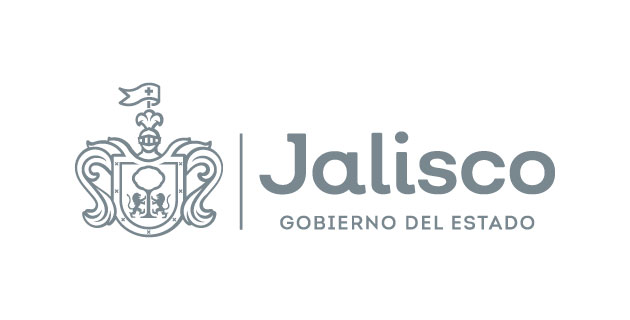 GOBIERNO DEL ESTADO DE JALISCOORGANISMO PÚBLICO DESCENTRALIZADO SERVICIOS DE SALUD JALISCO
BASESLicitación Pública LocalLCCC-013-2021“ADQUISICIÓN DE MATERIALES Y UTILES DE OFICINA PARA EL ORGANISMO PÚBLICO DESCENTRALIZADO SERVICIOS DE SALUD JALISCO”  De conformidad con lo previsto por el artículo 134 de la Constitución Política de los Estados Unidos Mexicanos; el artículo 69 numeral 3, de la Ley Orgánica del Poder Ejecutivo del Estado de Jalisco, los artículos 1, 2 y 3 de la Ley del Organismo Público Descentralizado Servicios de Salud Jalisco; los artículos 1, 2, 3, 4 punto 1 fracciones II, III, IV, V, VI, 23, 24, 25, 26 fracción II, 34, 35, 37, 49 numeral 1 y 2, 50, 51 fracción l, 52, 54, 55 fracción II, 56, 59, 60, 61, 62, 63, 69, 76, 84, 85 y 86 de la Ley de Compras Gubernamentales, Enajenaciones y Contratación de Servicios del Estado de Jalisco y sus Municipios; los artículos 1, 2, 3, 4, 5, 6, 13, 40, 51 y 54 de su Reglamento; los artículos 1, 2, 5, 10, 11, 12 fracción III, 14, 15, 16, 17, 18, 19, 21, 22, 23, 24, 25, 26, 27, 28 y demás correspondientes de las Normas, Políticas y Lineamientos de Adquisiciones, Arrendamientos y Servicios de la Entidad Paraestatal Organismo Público Descentralizado Servicios de Salud Jalisco; los artículos 1, 15 y 17 de la Ley de Austeridad y Ahorro del Estado de Jalisco y sus Municipios, y demás ordenamientos aplicables, el Organismo Público Descentralizado Servicios de Salud Jalisco, con domicilio en la calle Dr. Baeza Alzaga número 107, Colonia Centro, C.P. 44100, en la ciudad de Guadalajara, Jalisco; CONVOCA a las personas físicas y/o jurídicas interesadas en participar en el PROCEDIMIENTO DE ADQUISICION mediante Licitación Pública Local LCCC-013-2021 “ADQUISICIÓN DE MATERIALES Y UTILES DE OFICINA PARA EL ORGANISMO PÚBLICO DESCENTRALIZADO SERVICIOS DE SALUD JALISCO” En lo subsecuente “PROCEDIMIENTO DE ADQUISICION”, el cual cuenta con suficiencia presupuestal y se llevará a cabo con Recursos Estatales Partida 21101, del Ejercicio 2021 y de conformidad a lo establecido en las siguientes:B A S E S Para los fines de estas “BASES”, se entenderá por:CALENDARIO DE ACTIVIDADES(ACTOS)ESPECIFICACIONES.El objeto del presente procedimiento es llevar a cabo la “ADQUISICIÓN DE MATERIALES Y UTILES DE OFICINA PARA EL ORGANISMO PÚBLICO DESCENTRALIZADO SERVICIOS DE SALUD JALISCO” correspondiente a la partida 21101.- MATERIALES DE ADMINISTRACION, EMISION DE DOCUMENTOS Y ARTICULOS OFICIALES, de conformidad con las características y partidas señaladas en el ANEXO 1 CARTA DE REQUERIMIENTOS TÉCNICOS, de las presentes “BASES”. Las propuestas deberán ser entregadas de manera presencial de acuerdo con el CALENDARIO DE ACTIVIDADES en el DOMICILIO citado en el mismo.El ÁREA REQUIRENTE será la encargada de la vigilancia de la correcta adquisición de los bienes del “PROCEDIMIENTO DE ADQUISICION”, y será quien dará seguimiento al cumplimiento de las obligaciones, condiciones y requisitos establecidos en estas BASES y el ANEXO 1 CARTA DE REQUERIMIENTOS TÉCNICOS. TIPO DE CONTRATACION El presente PROCEDIMIENTO DE CONTRATACIÓN será bajo la modalidad de contrato abierto, de conformidad con lo establecido en el artículo 79, numeral 1, fracción I de la Ley de Compras Gubernamentales, Enajenaciones y Contratación de Servicios del Estado de Jalisco y sus Municipios, considerando las cantidades mínimas y máximas establecidas en el ANEXO 1 CARTA DE REQUERIMIENTOS TECNICOS. PLAZO, LUGAR Y CONDICIONES DE ENTREGA.La entrega de los bienes objeto de este PROCEDIMIENTO DE ADQUISICION deberá iniciar a más tardar 5 días hábiles contados a partir del día inmediato siguiente a la emisión del FALLO.El PROVEEDOR deberá suministrar los materiales y útiles de oficina que sean solicitados por el AREA REQUIRENTE por medio de pedidos y llevará a cabo la distribución de lo solicitado en los domicilios señalados en el ANEXO 1 CARTA DE REQUERIMIENTOS TECNICOS.Las obligaciones derivadas del presente PROCEDIMIENTO DE ADQUISICIÓN correrán a partir de la emisión y publicación del FALLO y bajo la estricta responsabilidad del PROVEEDOR, quien se asegurará de su adecuado transporte hasta su correcta recepción para la entera satisfacción del ORGANISMO.Se considerará que el PROVEEDOR ha entregado los bienes, objeto de este PROCEDIMIENTO DE ADQUISICIÓN, una vez que en la factura correspondiente se plasme el sello y firmas de la persona que recibe los bienes en Almacén Central, del titular del ÁREA REQUIRENTE y del director inmediato superior de éste, mismos que forman parte del ORGANISMO.TRAMITE DE PAGO.El PROVEEDOR que resulte Adjudicado deberá facturar los bienes a nombre del ORGANISMO, debiendo cumplir con los requisitos fiscales establecidos por la legislación en la materia, con el Impuesto al Valor Agregado desglosado y especificando con exactitud la cantidad de servicios con su precio unitario únicamente con dos decimales, en apego a lo establecido en el CONTRATO o pedido respectivo y de conformidad con lo señalado en el ANEXO 1 CARTA DE REQUERIMENTOS TECNICOS.Para el caso de bienes, el PROVEEDOR tendrá la obligación de solicitar una cita con el almacén respectivo del ORGANISMO y acudir en la fecha y hora establecida por el almacén correspondiente con la impresión de su factura, y a la cita deberá acudir el responsable del ÁREA REQUIRENTE, para que el PROVEEDOR esté en condiciones de realizar la entrega de los objetos adquiridos. El responsable del almacén respectivo plasmará su nombre, firma y sello en la factura como comprobante de la recepción de los objetos recibidos; el responsable del ÁREA REQUIRENTE, misma que se señala en estas BASES, plasmará su nombre y firma en la factura para validar que los objetos recibidos cumplen con las características, requisitos y especificaciones solicitadas en el Anexo 1. Carta de Requerimientos Técnicos.Después de conseguir la o las firmas respectivas en la(s) factura(s), el proveedor tendrá la obligación de solicitar una cita con el director inmediato superior del área requirente y acudir en la fecha y hora establecida por el área correspondiente con la impresión de su factura, y con el soporte documental cuando se trate de servicios. El director inmediato superior del área requirente, misma que se señala en estas bases, plasmará su nombre y firma en la factura, y en el soporte documental cuando se trate de servicios, como visto bueno para acreditar que servicios recibidos cumplen a entera satisfacción con las características, requisitos y especificaciones solicitadas en el Anexo 1 (Carta de Requerimientos Técnicos).Una vez que el PROVEEDOR tenga firmada la factura, y el soporte documental cuando se trate de servicios, el mismo tendrá la obligación de entregar dichos documentos al responsable del área requirente, acompañados de impresión del XML de dicha factura, formato de verificación de comprobante fiscal, PDF y XML en formato electrónico generado por el SAT en USB, copia de la asignación presupuestal del proceso, copia del pedido y/o caratula del contrato respectivo, original de la entrada de almacén, incorporación patrimonial u hoja de consumo duradero(cuando sea el caso y según corresponda), copia del estado de cuenta en el que se puedan apreciar con claridad los datos bancarios del proveedor y copia de la garantía de cumplimiento de obligaciones (cuando sea el caso). El área requirente entregará toda la documentación señalada en el punto anterior anexando el formato denominado “SOLICITUD PARA LA GLOSA Y TRÁMITE DE PAGO”.Las áreas de la Dirección de Recursos Financieros del Organismo procesarán el expediente (factura y soporte documental) y le darán trámite de pago.El Organismo efectuará pagos parciales en moneda nacional y dentro de los 30 días hábiles siguientes a la correcta presentación del expediente en el área de glosa del Organismo. El pago se realizará mediante transferencia vía electrónica, a la cuenta bancaria que el PROVEEDOR proporcione al ORGANISMO por escrito.De ser el caso, de acuerdo con los artículos 76 y 77 de la Ley del Presupuesto, Contabilidad y Gasto Público del Estado de Jalisco, los pagos que se tengan que efectuar con cargo a ejercicios presupuestales futuros, estarán sujetos a la aprobación del presupuesto correspondiente.Vigencia de precios.La proposición presentada por los PARTICIPANTES será bajo la condición de precios fijos hasta la total prestación de los servicios. Al presentar su propuesta en la presente licitación, los PARTICIPANTES dan por aceptada esta condición. OBLIGACIONES DE LOS “PARTICIPANTES”.Contar con la capacidad administrativa, fiscal, financiera, legal, técnica y profesional para atender el requerimiento en las condiciones solicitadas.Presentar al momento del Registro para el Acto de Presentación y Apertura de Propuestas, el Manifiesto de Personalidad adjunto a estas “BASES”, con firma autógrafa, así como la copia de la Identificación Oficial Vigente de la persona que vaya a realizar la entrega del sobre cerrado.Presentar todos los documentos y anexos solicitados en el numeral 7 y 9.1 de las presentes BASES, ya que son parte integral de la PROPOSICIÓN, para todos los efectos legales a que haya lugar, a excepción de los documentos opcionales.En caso de resultar adjudicado, si el PARTICIPANTE se encontrara dado de baja o no registrado en el “RUPC”, como lo establece el artículo 17 de la “LEY”, deberá realizar su alta en los términos del artículo 27 del REGLAMENTO, a partir de la notificación de adjudicación, este requisito es factor indispensable para la celebración del CONTRATO. La Dirección de Padrón de Proveedores determinará si su giro está incluido en el ramo de bienes o servicios que participa. En caso de no cumplir con lo anterior, no podrá celebrarse CONTRATO alguno con dicho participante y de resultar conveniente, se celebrará con el segundo lugar o se iniciará un nuevo procedimiento de adquisición.Para efectos de inscripción o actualización del registro, los interesados deberán cumplir con los requisitos señalados en el artículo 20 de la LEY, así como los referidos en los artículos 20, 21 y 22 de su REGLAMENTO; para ello deberán de acudir a la Dirección de Padrón de Proveedores dependiente de la Secretaría de Administración.En caso de resultar adjudicado, deberá de suscribir el CONTRATO en los formatos, términos y condiciones que la Dirección Jurídica del ORGANISMO establezca, mismo que atenderá en todo momento a las presentes BASES, el ANEXO 1 CARTA DE REQUERIMIENTOS TÉCNICOS, junta aclaratoria y la propuesta del adjudicado.JUNTA ACLARATORIA.Los PARTICIPANTES que estén interesados en participar en el proceso de Licitación podrán sus solicitudes de aclaración y manifiesto de interés en participar a través de los campos que están previstos en el formulario denominado “Solicitud de Aclaraciones” y el participante tendrá que enviarlas al correo electrónico “adrycel.flores@jalisco.gob.mx”  en formato Word establecido de conformidad al formato, en la fecha y horario establecido en el CALENDARIO DE ACTIVIDADES de las presentes BASES, de conformidad con los artículos 62 numeral 4, 63 y 70 de la Ley, 63, 64 y 65 de su Reglamento.Las solicitudes de aclaración deberán plantearse de manera clara y concisa, además de estar directamente vinculadas con los puntos contenidos en la convocatoria, sus BASES y su Anexo 1 (Carta de Requerimientos Técnicos), indicando el numeral o punto específico con el cual se relaciona. Las solicitudes que no cumplan con los requisitos señalados podrán ser desechadas a criterio del CONVOCANTE.Serán atendidas únicamente las solicitudes de aclaración que se hayan recibido en el tiempo y forma establecidos, sin embargo, en el acto de junta de aclaraciones, los asistentes podrán formular cuestionamientos que no hayan sido plasmados en el documento entregado de forma previa, sin embargo, el CONVOCANTE no tendrá obligación de dar respuesta a éstos en el acta correspondiente, a no ser que, a su juicio, las respuestas otorgadas sean de trascendencia para la convocatoria y sus anexos.El registro para asistir al acto de junta aclaratoria se llevará a cabo de conformidad a la fecha y horario establecido en el CALENDARIO DE ACTIVIDADES de las presentes BASES en el DOMICILIO del ORGANISMO.El acto de Junta de Aclaraciones se llevará a cabo de conformidad a la fecha y horario establecido en el CALENDARIO DE ACTIVIDADES de las presentes BASES en el DOMICILIO del ORGANISMO, donde se dará respuesta a las preguntas recibidas.Las aclaraciones o la ausencia de ellas y los acuerdos tomados en el acto serán plasmados en el Acta de la Junta de Aclaraciones, la cual será parte integral de la presente convocatoria para los efectos legales a los que haya lugar.La asistencia de los licitantes o sus representantes legales a la junta aclaratoria y/o visita de sitio, será optativa para los PARTICIPANTES, de conformidad con el articulo 62 numeral 4 de la LEY, las determinaciones que se acuerden dentro de la junta de aclaraciones serán de observancia obligatoria para todos aquellos que presenten proposiciones, aun para aquellos que no hayan asistido a las juntas de aclaraciones, o que desconozcan el resultado de dichos actos, esto con fundamento en el artículo 64 del REGLAMENTO.VISITA DE VERIFICACIÓN.NO APLICA VISITA DE CAMPO.NO APLICA CARACTERÍSTICAS DE LA PROPUESTA.De conformidad con los artículos 64 y 65 de la LEY, el PARTICIPANTE deberá presentar su propuesta técnica y económica mecanografiada o impresa, debidamente firmada, dirigida al ORGANISMO en la que debe constar el desglose de cada uno de los servicios que está ofertando y que el CONVOCANTE solicita adquirir. Todas y cada una de las hojas de la PROPUESTA elaborada por el PARTICIPANTE, deberán presentarse firmadas de forma autógrafa por el titular o el Representante Legal. Todos los documentos que integren la PROPUESTA deberán presentarse, dentro de un sobre cerrado en forma inviolable el cual deberá contener en su portada la fecha, nombre del PARTICIPANTE (Razón Social) y número del PROCEDIMIENTO DE ADQUISICIÓN. Los documentos no deberán estar alterados, tachados y/o enmendados.No se aceptarán opciones, el PARTICIPANTE deberá presentar una sola PROPUESTA.La PROPUESTA deberá presentarse en los términos de los formatos establecidos en los Anexos 2. Propuesta Técnica y Anexo 3. Propuesta Económica. La PROPUESTA deberá estar dirigida al Organismo Público Descentralizado Servicios de Salud Jalisco y realizarse con estricto apego a las necesidades planteadas por la CONVOCANTE en las presentes BASES, de acuerdo con el servicio y especificaciones requeridas en el Anexo 1. Carta de Requerimientos Técnicos.La oferta se presentará en Moneda Nacional con los precios unitarios, I.V.A. incluido y demás impuestos desglosados que en su caso correspondan. La PROPUESTA Económica deberá considerar para los cálculos aritméticos únicamente dos decimales. La PROPUESTA deberá incluir todos los costos involucrados, por lo que no se aceptará ningún costo extra o precios condicionados.El PARTICIPANTE en su PROPUESTA podrá ofertar características superiores a los solicitados, lo cual deberá sustentarse documentalmente y deberá ser corroborado por el ÁREA REQUIRENTE en su Dictamen Técnico.Toda la documentación elaborada por el PARTICIPANTE deberá redactarse en español. Únicamente podrán presentarse certificaciones, folletos, catálogos y/o cualquier tipo de documento informativo en el idioma original, adjuntando traducción simple al español.La Propuesta Técnica se requiere en formato digital en versión .doc y .pdf; la Propuesta Económica se requiere en formato digital formato digital en versión .xlsx y .pdf; y, los documentos solicitados en los Anexos 5, 6, 7, 8, 9 y 10, en versión .pdf almacenadas en memoria USB.El PARTICIPANTE deberá presentar de manera obligatoria, en los términos del formato establecido como Anexo 13 (Declaración de aportación cinco al millar para el Fondo Impulso Jalisco), su aceptación o no aceptación para la aportación cinco al millar del monto total adjudicado antes de IVA para el Fondo.EL ERROR EN SU PRESENTACIÓN, LAS INCONSISTENCIAS O DISCREPANCIAS EN LOS DATOS CONTENIDOS EN LOS ANEXOS SOLICITADOS, ASI COMO SU OMISIÓN PARCIAL O TOTAL EN LA PRESENTACIÓN DE ESTOS DOCUMENTOS, SERÁ MOTIVO DE DESECHAMIENTO DE LA PROPUESTA DEL PARTICIPANTE.Características adicionales de las propuestas.Para facilitar en el acto de apertura la revisión de los documentos requeridos, se sugiere que éstos sean integrados en una carpeta de tres argollas conteniendo:Índice que haga referencia al número de hojas y orden de los documentos.Hojas simples de color que separen cada sección de la propuesta en la que se mencione de qué sección se trata.Solo los documentos originales que se exhiban con carácter devolutivo y por lo tanto no deban perforarse, presentarse dentro de micas. El no presentarlos dentro de la mica, exime de responsabilidad a la Unidad Centralizada de Compras de ser firmados y/o foliados.Copias simples de los documentos originales en tamaño carta.Las hojas foliadas en el orden solicitado, por ejemplo: 1/3, 2/3, 3/3.Sin grapas ni broches Baco.La PROPUESTA deberá presentarse en los términos de los formatos establecidos en los Anexos 2 Propuesta Técnica y Anexo 3 Propuesta Económica.La falta de alguna de las características adicionales de la propuesta no será causal de desechamiento de la PROPUESTA del PARTICIPANTE.DECLARACIÓN DE APORTACIÓN CINCO AL MILLAR PARA EL FONDO IMPULSO JALISCODe conformidad con el artículo 149 de la LEY los participantes deberán de manera obligatoria declarar por escrito en los términos del Anexo 13, su voluntad o su negativa para la aportación cinco al millar del monto total del contrato antes de IVA, para que sea destinado al FONDO. Bajo ningún supuesto dicha aportación deberá incrementar su propuesta económica ni repercutir en la calidad de los bienes y/o servicios a entregar, su contravención será causa de desechamiento de la propuesta presentada.En caso de aceptar realizar dicha aportación, la misma le será retenida por la Dirección de Recursos Financieros del ORGANISMO en una sola ministración en el primer pago, por lo que deberá señalar el concepto de retención del cinco al millar en el CFDI que se emita para efectos de pago.ESTRATIFICACIÓNEn los términos de lo previsto por el apartado 1 del artículo 68 de la LEY, con el objeto de fomentar la participación de las Micro, Pequeñas y Medianas Empresas en los Procedimientos de Adquisición y Arrendamiento de Bienes Muebles, así como la Contratación de servicios que realicen las Dependencias y Entidades de la Administración Pública Estatal, se deberá considerar el rango del PARTICIPANTE atendiendo a lo siguiente: MUESTRAS FÍSICAS. NO APLICA PRESENTACIÓN Y APERTURA DE PROPUESTAS. Presentación y apertura de propuestas técnicas y económicas.Este acto se llevará a cabo de conformidad a la fecha y horario establecido en el CALENDARIO DE ACTIVIDADES de las presentes BASES, en el domicilio del ORGANISMO en la calle Dr. Baeza Alzaga # 107 Col. Centro, Guadalajara, Jalisco de conformidad con lo señalado en artículo 64 de la Ley de Compras Gubernamentales, Enajenaciones y Contratación de Servicios del Estado de Jalisco y sus Municipios.  
Los PARTICIPANTES que asistan al acto, deberán entregar con firma autógrafa el Manifiesto de Personalidad, adjunto a estas Bases, junto a una copia de su Identificación Oficial Vigente, así como firmar un registro de conformidad a la fecha y horario establecido en el CALENDARIO DE ACTIVIDADES de las presentes “BASES” para dejar constancia de su asistencia, y en el cual deberán anotar su nombre completo, número de su Identificación Oficial vigente, Razón Social de la empresa y hora de registro.
De cualquier PARTICIPANTE que no se haya registrado en tiempo y forma, no se tomará en cuenta su propuesta.EL SOBRE QUE INTEGRA LA PROPUESTA TÉCNICA y ECONÓMICA deberá contener la documentación siguiente impresa en papel membretado de la empresa y FIRMADO CADA ANEXO POR EL REPRESENTANTE LEGAL (OBLIGATORIO):Anexo 2 (Propuesta Técnica). Anexo 3 (Propuesta económica)Anexo 4 (Carta de Proposición).Manifiesto libre bajo protesta de decir verdad de contar con la capacidad administrativa, fiscal, financiera, legal, técnica y profesional para atender el requerimiento en las condiciones solicitadas.Anexo 5 (Acreditación) o documentos que lo acredite.Presentar copia vigente del RUPC (en caso de contar con él).Copia simple legible de la licencia municipal de funcionamiento vigente, a nombre del PARTICIPANTE, con el giro comercial relacionado a los bienes objeto del PROCEDIMIENTO DE ADQUISICIÓN.Presentar copia simple legible del pago del impuesto estatal sobre erogaciones por remuneraciones al trabajo de máximo 60 días de antigüedad (impuesto del 2% sobre nómina), y original para su cotejo o en su caso presentar carta bajo protesta de decir verdad que no cuenta con empleados, además de acompañar el documento con copia simple legible de la Opinión de Cumplimiento de Obligaciones en Materia de Seguridad Social donde acredita que no tiene empleados.Tratándose de personas morales, deberá presentar, además:Original o copia certificada solo para cotejo (se devolverá al término del acto) y copia simple legible de la escritura constitutiva de la sociedad, y en su caso, de las actas donde conste en su caso, la prórroga de la duración de la sociedad, último aumento o reducción de su capital social; el cambio de su objeto de la sociedad, la transformación o fusión de la sociedad; de conformidad con lo señalado en los artículos 182 y 194 de la Ley General de Sociedades Mercantiles.Original o copia certificada solo para cotejo (se devolverá al término del acto) y copia simple legible del poder notarial o instrumento correspondiente del representante legal, en el que se le otorguen facultades para actos de administración; tratándose de Poderes Especiales, se deberá señalar en forma específica la facultad para participar en licitaciones o firmar contratos con el Gobierno.Los documentos referidos en los numerales A y B deben estar inscritos en el Registro Público de la Propiedad y del Comercio, cuando proceda, en términos del artículo 21 del Código de Comercio.Original o copia certificada solo para cotejo (se devolverá al término del acto) y copia simple y ordenada (Asambleas Extraordinarias, etc.) de la documentación con la que acredite la personería jurídica de su Representante.Constancia de Situación Fiscal con fecha de emisión no mayor a 30 días naturales de antigüedad a la fecha del acto de PRESENTACION Y APERTURA DE PROPOSICIONES.Copia simple del comprobante de domicilio de los PARTICIPANTES, no mayor a 2 meses de antigüedad a la fecha del acto de PRESENTACION Y APERTURA DE PROPOSICIONES a nombre de la razón social del PARTICIPANTE.Tratándose de personas físicas, deberá presentar, además:Original de acta de nacimiento, misma que se quedará en el expediente.Constancia de Situación Fiscal con fecha de emisión no mayor a 30 dias naturales de antigüedad a la fecha del acto de PRESENTACION Y APERTURA DE PROPOSICIONES.Copia simple del comprobante de domicilio de los PARTICIPANTES, no mayor a 2 meses de antigüedad a la fecha del acto de PRESENTACION Y APERTURA DE PROPOSICIONES a nombre de la razón social del PARTICIPANTE.Anexo 6 (Declaración de Integridad y NO COLUSIÓN de proveedores).Anexo 6 Bis. Declaración de no conflicto de intereses e inhabilitación.Anexo 7 (Estratificación) Obligatorio solo para PARTICIPANTES MIPYME.Anexo 8 Copia legible del documento de cumplimiento de sus obligaciones fiscales con una vigencia no mayor de 30 días contados a partir de la entrega de la propuesta, en el que se emita el sentido positivo emitido por el SAT, conforme al código fiscal de la federación y las reglas de la resolución miscelánea fiscal para el 2021.Anexo 9 Copia legible de Opinión de Cumplimiento de Obligaciones Fiscales en Materia de Seguridad Social con una vigencia no mayor a 30 días contados a partir de la entrega de propuestas, en el que se emita en sentido positivo emitido por el IMSS, de conformidad al acuerdo acdo.sa1.hct.101214/281.p.dir, publicada en el Diario Oficial de la Federación el día 27 de febrero de 2015Anexo 10 El PARTICIPANTE deberá presentar original o copia certificada de su Identificación Oficial Vigente, dentro del sobre que contenga las propuesta técnica y económica, para su cotejo (se devolverá al término del acto) y copia simple legible.Anexo 12. Escrito con formato libre a través del cual el proveedor se comprometa a entregar la garantía de cumplimiento, señalada en el punto 22 de conformidad con lo establecido en el Anexo 11.Anexo 13. Declaración de Aportación Cinco al Millar para el Fondo Impulso Jalisco.Anexo 14. Manifiesto de objeto social.LA FALTA DE CUALQUIERA DE LOS DOCUMENTOS ANTERIORMENTE DESCRITOS SERÁ MOTIVO DE DESECHAMIENTO ASI MISMO EL ERROR EN SU PRESENTACIÓN, LAS INCONSISTENCIAS O DISCREPANCIAS EN LOS DATOS CONTENIDOS EN LOS ESCRITOS, ASI COMO SU OMISIÓN PARCIAL O TOTAL DE LA PROPUESTA DEL PARTICIPANTE.Este acto se llevará de la siguiente manera:A este acto deberá asistir un Representante de la empresa y presentar con firma autógrafa el “Manifiesto de Personalidad” adjunto a estas BASES, así como una copia de su Identificación Oficial vigente (pasaporte, credencial para votar con fotografía, cédula profesional o cartilla del servicio militar); Los PARTICIPANTES que concurran al acto firmarán un registro para dejar constancia de su asistencia.Los PARTICIPANTES registrados entregarán su propuesta en sobre cerrado en forma inviolable;En el momento en que se indique, los PARTICIPANTES ingresarán a la sala, llevándose a cabo la declaración oficial del inicio del acto;Se mencionará los PARTICIPANTES presentes;Se procederá a la apertura del sobre con las PROPUESTAS, verificando la documentación solicitada en el numeral 9 de las presentes BASES, sin que ello implique la evaluación de su contenido;Los PARTICIPANTES darán lectura al total de su oferta económica I.V.A. incluido; Cuando menos uno de los integrantes del COMITÉ asistentes y uno de los PARTICIPANTES presentes (primero y el último de la hoja de registro, cuando aplique), rubricaran la primera hoja de los documentos solicitados en el numeral 9 de estas “BASES”;Todos los documentos presentados se integrarán al expediente del proceso y quedarán en poder del CONVOCANTE para su análisis, constancia de los actos y posterior FALLO;Si por cualquier causa el “COMITÉ” no cuente con quorum legal para sesionar en la fecha establecida para el acto de presentación y apertura de propuestas, o se deba suspender la sesión por causas justificadas, se solicitará a los “PARTICIPANTES” que hayan comparecido que procedan al registro y a entrega de los sobres con sus propuestas, firmándose estos en su presencia por al menos dos miembros del “COMITÉ”, quedando a resguardo del Secretario del “COMITÉ” junto con la lista de asistencia, bajo su más estricta responsabilidad, y hasta el momento de su apertura, debiéndose proceder a la apertura de los sobres en la Sesión inmediata siguiente, para lo cual se notificará a los “PARTICIPANTES” el día y hora en que se celebrará.Criterios para la evaluación de las propuestas y la adjudicación. El Presente PROCEDIMIENTO DE ADQUISICION, se adjudicará a un solo PARTICIPANTE.Para la evaluación se procederá conforme a lo señalado en el apartado 2 del Artículo 66 de la LEY, en los “Procedimientos de Licitación Pública” y en el artículo 69 de su REGLAMENTO, en donde se aceptarán las ofertas que cumplan con los requerimientos establecidos en este procedimiento y cubran las características técnicas establecidas en el Anexo 1 (Carta de Requerimientos Técnicos)Se establece como criterio de evaluación el BINARIO, mediante el cual sólo se Adjudica a quien cumpla con los requisitos establecidos por el CONVOCANTE (PROPUESTA TÉCNICA) y oferte el precio más bajo (PROPUESTA ECONÓMICA), considerando los criterios establecidos en la propia “LEY”, en este supuesto, el CONVOCANTE evaluará al menos las dos PROPUESTAS cuyo precio resulte ser más bajo, de no resultar estas solventes, se evaluarán las que les sigan en precio. Para lo cual será indispensable cumplir con los requisitos especificados en el Anexo 1 (Carta de Requerimientos Técnicos).  9.2.1 CRITERIOS DE PREFERENCIA, EMPATE Y PRECIOS NO CONVENIENTEDe acuerdo con el apartado 1 del artículo 68 de la LEY, el ORGANISMO o el COMITÉ, según sea el caso, podrán distribuir la adjudicación de los bienes o servicios entre los proveedores empatados, bajo los criterios señalados en el apartado 2 del artículo 49 y 68 de la LEY y de conformidad a lo dispuesto en el artículo 70 de su REGLAMENTO.Para aplicar los criterios de preferencia señalados en el artículo 49 de la LEY, la diferencia de precios deberá analizarse respecto de las mismas partidas en cada una de las proposiciones, y no por el total de estas.Para determinar el precio no conveniente o no aceptable se aplicará lo establecido en el artículo 69 apartado 1, fracción III de la LEY, en relación con su correlativo 69, segundo párrafo de su REGLAMENTO.ACLARACIÓN DE LAS PROPUESTAS.El Director de Recursos Materiales o el funcionario que éste designe, podrá solicitar aclaraciones relacionadas con las propuestas, a cualquier PARTICIPANTE por el medio que disponga, con fundamento en lo previsto en el artículo 69 apartado 6 de la LEY. COMUNICACIÓN.Salvo lo dispuesto en el párrafo que antecede, desde la apertura de las propuestas y hasta el momento de la notificación de la adjudicación, los PARTICIPANTES no se podrán poner en contacto con el CONVOCANTE, para tratar cualquier aspecto relativo a la evaluación de su propuesta. Cualquier intento por parte de un PARTICIPANTE de ejercer influencia sobre el CONVOCANTE para la evaluación o adjudicación, dará lugar a que se deseche su PROPUESTA.DESECHAMIENTO DE PROPUESTAS DE LOS PARTICIPANTES.El CONVOCANTE en aras de la evaluación técnica, a través del COMITÉ, desechará total o parcialmente las propuestas de los PARTICIPANTES que incurran en cualquiera de las siguientes situaciones:Se encuentren en alguno de los casos previstos por el Artículo 52 de la LEY, o se compruebe su incumplimiento o mala calidad como PROVEEDOR del Gobierno del Estado, y las sanciones aplicadas con motivo de su incumplimiento se encuentren en vigor.Si incumple con cualquiera de los requisitos solicitados en las presentes BASES y sus anexos.Si un socio o administrador forma parte de dos o más de las empresas PARTICIPANTES, o forma parte de alguna empresa a la que se le haya cancelado o suspendido el registro en el Padrón.Cuando la propuesta presentada no esté firmada por la persona legalmente facultada para ello.La falta de cualquier documento solicitado. La presentación de datos falsos.Cuando de diversos elementos se advierta la posible existencia de arreglo entre los PARTICIPANTES para elevar los precios objeto del presente PROCEDIMIENTO DE ADQUISICION.Si se acredita que al PARTICIPANTE que corresponda se le hubieren rescindido uno o más contratos por causas imputables al mismo y/o las sanciones aplicadas con motivo de incumplimiento se encuentren en vigor.Si el PARTICIPANTE no demuestra tener capacidad administrativa, fiscal, financiera, legal, técnica, de producción o distribución adecuada para atender el requerimiento de los servicios en las condiciones solicitadas.Si las ofertas presentadas no se realizan con estricto apego a las necesidades mínimas planteadas por el CONVOCANTE en las presentes BASES de acuerdo con la descripción de las especificaciones y servicios requeridos.Cuando el PARTICIPANTE se niegue a que le practiquen visitas de verificación o inspección por parte del CONVOCANTE, en caso de que ésta decida realizar visitas.Cuando las propuestas presentadas sean superiores al presupuesto asignado.Cuando el objeto social y/o la actividad económica registradas en el Servicio de Administración Tributaria del LICITANTE no correspondan con el objeto de la contratación en la presente CONVOCATORÍA.SUSPENSIÓN O CANCELACIÓN DEL “PROCEDIMIENTO DE ADQUISICION”.El CONVOCANTE a través del COMITÉ, podrá cancelar o suspender parcial o totalmente el PROCEDIMIENTO DE ADQUISICION, de acuerdo con las causales que se describen en el apartado 3 del artículo 71 de la LEY y en el artículo, 74, 75 y 76 de su Reglamento o los supuestos que a continuación se señalan:Por caso fortuito o fuerza mayor o cuando ocurran razones de interés general.Cuando se advierta que las BASES difieren de las especificaciones de los servicios que se pretenden adquirir.Si se presume o acredita la existencia de irregularidades.Si ninguna de las ofertas propuestas en este PROCEDIMIENTO DE ADQUISICION, aseguran al Gobierno del Estado de Jalisco las mejores condiciones disponibles para la adjudicación de los servicios materia de este PROCEDIMIENTO DE ADQUISICION, por resultar superiores a los del mercado o ser inferiores a tal grado que el CONVOCANTE presuma que ninguno de los PARTICIPANTES podrá cumplir con el suministro de estos.Por orden escrita debidamente fundada y motivada o por resolución firme de autoridad judicial; por la CONTRALORÍA con motivo de inconformidades; así como por la DIRECCIÓN, en los casos en que tenga conocimiento de alguna irregularidad.En caso de que el PROCEDIMIENTO DE ADQUISICION sea suspendido o cancelado se avisará a todos los PARTICIPANTES.DECLARACIÓN DE “PROCEDIMIENTO DE ADQUISICION” DESIERTO.El CONVOCANTE a través del COMITÉ, podrá declarar parcial o totalmente desierto el PROCEDIMIENTO DE ADQUISICION de conformidad con el artículo 71, apartado 1 de la “LEY” o los supuestos que a continuación se señalan:Cuando no se reciba ninguna propuesta en el acto de presentación y apertura de propuestas.Cuando ninguna de las propuestas cumpla con todos los requisitos solicitados en estas BASES.Si a criterio de la Dirección de Recursos Materiales ninguna de las propuestas cubre los elementos que garanticen al GOBIERNO DEL ESTADO las mejores condiciones.Si la oferta del Participante que pudiera ser objeto de adjudicación excede el presupuesto autorizado para este PROCEDIMIENTO DE ADQUISICION.Si después de efectuada la evaluación técnica y económica no sea posible adjudicar a ningún Participante.NOTIFICACIÓN DEL “FALLO” O “RESOLUCIÓN”.Será dentro de los veinte días naturales siguientes al acto de presentación y apertura de propuestas, de acuerdo con lo establecido en el apartado 1 del artículo 69 de la LEY, se dará a conocer la resolución del presente procedimiento en el ORGANISMO ubicado en la calle Dr. Baeza Alzaga # 107, Col. Centro, del Municipio de Guadalajara, Jalisco, donde se les entregará una copia de este. Además, a través de la página web del ente.Se fijará un ejemplar del acta de fallo en los estrados del ORGANISMO durante un periodo mínimo de 10 días naturales, siendo de la exclusiva responsabilidad del PROVEEDOR el acudir a enterarse de su contenido.La notificación del FALLO o RESOLUCIÓN podrá diferirse o anticiparse en los términos del artículo 65 fracción III de la LEY.Con la notificación del FALLO o RESOLUCIÓN por el que se adjudica el CONTRATO, las obligaciones derivadas de éste serán exigibles de conformidad al artículo 77 apartado 1 de la LEY.FACULTADES DEL COMITÉEl COMITÉ resolverá cualquier situación no prevista en estas BASES y tendrá las siguientes facultades:Dispensar defectos de las propuestas, cuya importancia en sí no sea relevante, siempre que exista la presunción de que el PARTICIPANTE no obró de mala fe.Rechazar propuestas cuyo importe sea de tal forma inferior, que la CONVOCANTE considere que el PARTICIPANTE no podrá prestar los servicios, por lo que incurrirá en incumplimiento.Si al revisar las propuestas existiera error aritmético y/o mecanográfico, se reconocerá el resultado correcto y el importe total será el que resulte de las correcciones realizadas.Cancelar, suspender o declarar desierto el procedimiento.Verificar todos los datos y documentos proporcionados en la propuesta correspondiente, y si se determina que por omisión o dolo el PARTICIPANTE, no estuviera en posibilidad de cumplir con lo solicitado en estas BASES y sus anexos, el COMITÉ podrá adjudicar al PARTICIPANTE que hubiera obtenido el segundo lugar de acuerdo con la evaluación que se practique a las propuestas presentadas o convocar a un nuevo PROCEDIMIENTO DE ADQUISICION si así lo considera conveniente.Solicitar el apoyo a cualquiera de las áreas técnicas del gobierno del estado, con el fin de emitir su resolución;Realizar las aclaraciones pertinentes respecto a lo establecido en las presentes BASES; y Demás descritas en el artículo 24 de la LEY.De conformidad con los artículos 23, 24 y 31 de la LEY, las consultas, asesorías, análisis opinión, orientación y RESOLUCIONES que son emitidas por el “COMITÉ” de Adquisiciones son tomadas considerando única y exclusivamente la información, documentación y dictámenes que lo sustenten o fundamente y que son presentados por parte de los LICITANTES y Servicios Públicos a quienes corresponda, siendo de quien los presenta la responsabilidad de su revisión, acciones, veracidad, faltas u omisiones en su contenido. TESTIGOS SOCIALESNO APLICA FIRMA DEL “CONTRATO”.El PARTICIPANTE adjudicado se obliga a proporcionar la documentación que le sea requerida, además firmar el CONTRATO en un plazo de 5 días hábiles contados a partir de la fecha de la notificación del “FALLO” o RESOLUCIÓN, conforme al numeral 15 de las presentes BASES. Una vez firmado en su totalidad se le proporcionará un ejemplar, previa entrega de las garantías de cumplimiento del CONTRATO, esto de conformidad con el artículo 76 de la LEY.  El CONTRATO podrá ser modificado de acuerdo con lo establecido en los artículos 80 y 81 de la LEY.El CONTRATO deberá suscribirse en los formatos, términos y condiciones que determine la Dirección Jurídica del ORGANISMO, mismo que corresponderá en todo momento a lo establecido en las presentes BASES, el Anexo 1 (Carta de Requerimientos Técnicos) y la propuesta del PROVEEDOR adjudicado.Si el interesado no firma el CONTRATO por causas imputables al mismo, el ORGANISMO por conducto del COMITÉ, sin necesidad de un nuevo procedimiento, deberá adjudicar el CONTRATO al PARTICIPANTE que haya obtenido el segundo lugar, siempre que la diferencia en precio con respecto a la proposición inicialmente adjudicada no sea superior a un margen del diez por ciento (10%). En caso de que hubiera más de un PARTICIPANTE que se encuentre dentro de ese margen, se les convocará a una nueva sesión en donde podrán mejorar su oferta económica y se adjudicará a quien presente la de menor precio. De resultar conveniente se podrá cancelar e iniciar un nuevo PROCEDIMIENTO DE ADQUISICION.CONTRATO DE TRACTO SUCESIVONO APLICAVIGENCIA DEL “CONTRATO”.La vigencia de la contratación comenzará a partir del día siguiente a la emisión y notificación del fallo y hasta el 31 de diciembre de 2021.Para el tiempo de entrega de los bienes objeto de esta PROCEDIMIENTO DE ADQUISICION el PARTICIPANTE deberá considerar lo establecido en el punto 2 de la presente CONVOCATORIA, mismo que podrá prorrogarse conforme a lo previsto en el artículo 80 de la LEY.ANTICIPO.NO APLICAGARANTÍAS.En caso de que el monto total del “CONTRATO” incluyendo el “I.V.A.”, sea superior a $50,000.00 M.N. (cincuenta mil pesos 00/100 moneda nacional), el “PROVEEDOR” deberá entregar una garantía del 10% (diez por ciento) del monto total del “CONTRATO” “I.V.A.” incluido, para responder por el cumplimiento de las obligaciones establecidas en las presentes “BASES” y en el “CONTRATO” respectivo, de conformidad a la normatividad vigente. La entrega de la garantía será dentro de los 3 días hábiles posteriores a la Emisión y Publicación del FALLO.La garantía deberá ser a través de fianza, que deberá ser expedida por afianzadora nacional y contener el texto del Anexo 11 (fianza del 10% del cumplimiento del CONTRATO a favor de la Organismo Público Descentralizado Servicios de Salud Jalisco, previsto en el artículo 76 fracción IX y 84 de la LEY. Dichas garantías deberán constituirse en moneda nacional y estarán en vigor a partir de la fecha del CONTRATO, pudiendo ser exigibles en cualquier tiempo, en la cual, la Compañía Afianzadora se deberá sujetar a la Competencia de los Tribunales del Primer Partido Judicial del Estado de Jalisco, así como aceptar el afianzamiento en caso de que se otorgue alguna prórroga a su fiado, o se celebre acuerdo modificatorio al CONTRATO principal con éste, sin necesidad de que se notifique a la afianzadora las prórrogas que en su caso se otorguen al fiado.SANCIONES.Se podrá cancelar el “CONTRATO” y podrá hacerse efectiva la garantía de cumplimiento de “CONTRATO” en lo dispuesto en el artículo 116 de la “LEY”, en los siguientes casos:Cuando el PROVEEDOR no cumpla con alguna de las obligaciones estipuladas en el CONTRATO.Cuando hubiese transcurrido el plazo adicional que se concede a los PROVEEDORES, para corregir las causas de rechazos que en su caso se efectúen.En caso de entregar productos o servicios con especificaciones diferentes a las ofertadas, el ORGANISMO considerará estas variaciones como un acto doloso y será razón suficiente para hacer efectiva la garantía de cumplimiento de CONTRATO y la cancelación total del pedido y/o CONTRATO, aun cuando el incumplimiento sea parcial e independientemente de los procedimientos legales que se originen.En caso de rescisión del CONTRATO por parte del ORGANISMO por cualquiera de las causas previstas en las presentes BASES o en el CONTRATO.DE LA PENALIZACIÓN POR ATRASO EN LA ENTREGA. En caso de que el PROVEEDOR tenga atraso en la entrega de los servicios por cualquier causa que no sea derivada del ORGANISMO, se le aplicará una pena convencional de conformidad a la siguiente tabla:DEL RECHAZO Y DEVOLUCIONES. En caso de que los bienes entregados por el PROVEEDOR sean faltos de calidad en general, no se presente con elementos capacitados, o no cumpla con las diferentes especificaciones solicitadas, el ORGANISMO podrá rechazarlos, en caso de haberse realizado el pago, el PROVEEDOR se obliga devolver las cantidades pagadas con los intereses correspondientes, aplicando una tasa equivalente al interés legal sobre el monto a devolver, lo anterior sin perjuicio de que se pueda hacer efectiva la garantía señalada en el numeral 22 de las presentes BASES, y ejercerse las acciones correspondientes por daños y perjuicios.DE LA OPINIÓN POSITIVA DE LA OBLIGACIONES FISCALES (SAT).El PARTICIPANTE deberá presentar el documento actualizado donde el Servicio de Administración Tributaria (SAT) emita una opinión positiva de cumplimiento de obligaciones fiscales, la cual podrá obtenerse por Internet en la página del SAT, en la opción “Mi portal”, con la Clave de Identificación Electrónica Fortalecida.Lo anterior, se solicita de conformidad con los términos de la disposición 2.1.39. de la resolución Miscelánea Fiscal para 2021, publicada en el Diario Oficial de la Federación.Dicho documento se deberá presentar en sentido positivo y será verificado el código QR contenido en el documento, para lo cual el PARTICIPANTE deberá cerciorarse de que la impresión de este sea legible para llevar a cabo la verificación. Las inconsistencias en este punto serán motivo de desechamiento de la PROPUESTA del PARTICIPANTE.DE LA OPINIÓN POSITIVA DE LAS OBLIGACIONES EN MATERIA DE SEGURIDAD SOCIAL (IMSS).El PARTICIPANTE deberá presentar la opinión del cumplimiento de obligaciones en materia de Seguridad Social, o en su caso deberá presentar el documento del cual se desprenda que no cuenta con trabajadores dados de alta, en cualquier caso, el documento deberá ser emitido por el Instituto Mexicano del Seguro Social. INCONFORMIDADES.Se dará curso al procedimiento de inconformidad conforme a lo establecido por los artículos 91 y 92 de la LEY.DERECHOS DE LOS LICITANTES Y “PROVEEDORES”.Inconformarse en contra de los actos de la LICITACIÓN, su cancelación y la falta de formalización del CONTRATO en términos de los artículos 90 a 109 de la LEY;Tener acceso a la información relacionada con la CONVOCATORIA, igualdad de condiciones para todos los interesados en participar y que no sean establecidos requisitos que tengan por objeto o efecto limitar el proceso de competencia y libre concurrencia.Derecho al pago en los términos pactados en el CONTRATO, o cuando no se establezcan plazos específicos dentro de los veinte días naturales siguientes a partir de la entrega de la factura respectiva, previa entrega de los bienes o prestación de los servicios en los términos del CONTRATO de conformidad con el artículo 87 de la LEY;Solicitar el procedimiento de conciliación ante cualquier diferencia derivada del cumplimiento del CONTRATO o pedidos en términos de los artículos 110 a 112 de la LEY;Denunciar cualquier irregularidad o queja derivada del procedimiento ante el órgano correspondiente.Guadalajara, Jalisco; 29 de abril del 2021Licitación Pública LocalLCCC-013-2021“ADQUISICIÓN DE MATERIALES Y UTILES DE OFICINA PARA EL ORGANISMO PÚBLICO DESCENTRALIZADO SERVICIOS DE SALUD JALISCO”      RELACIÓN DE ANEXOSSOLICITUD DE ACLARACIONESLicitación Pública LocalLCCC-013-2021“ADQUISICIÓN DE MATERIALES Y UTILES DE OFICINA PARA EL ORGANISMO PÚBLICO DESCENTRALIZADO SERVICIOS DE SALUD JALISCO”       Licitación Pública LocalLCCC-013-2021“ADQUISICIÓN DE MATERIALES Y UTILES DE OFICINA PARA EL ORGANISMO PÚBLICO DESCENTRALIZADO SERVICIOS DE SALUD JALISCO”      MANIFIESTO DE INTERES EN PARTICIPARGuadalajara Jalisco, a ___ de ____ del 2021.ORGANISMO PÚBLICO DESCENTRALIZADOSERVICIOS DE SALUD JALISCOPRESENTE.AT’N: L. C. P. Gildardo Flores FregosoDirector de Recursos MaterialesDeclaro bajo protesta de decir verdad, que cuento con las facultades suficientes para intervenir en el Acto de Presentación y Apertura de Proposiciones y presentar la propuesta en sobre cerrado (a nombre propio/a nombre de mi representada) en mi carácter de (persona física/representante legal/apoderado) asimismo, manifiesto que (no me encuentro/mi representada no se encuentra) en ninguno de los supuestos establecidos en el artículo 52 de la Ley de Compras Gubernamentales, Enajenaciones y Contratación de Servicios del Estado de Jalisco y sus Municipios.La presentación de este documento es de carácter obligatorio. Sin él no se podrá participar ni entregar propuesta alguna ante la UNIDAD CENTRALIZADA DE COMPRAS, de conformidad con el artículo 59, numeral 1 párrafos VI y VIII de la Ley de Compras Gubernamentales, Enajenaciones y Contratación de Servicios del Estado de Jalisco y sus Municipios.Nota: en caso de no ser el representante legal, este documento fungirá como Carta Poder simple, por lo que la figura de la persona que asista será la de “Apoderado”, y en cuyo caso, este documento deberá ser firmado también por el Representante Legal.ATENTAMENTE________________________________Nombre y firma del Participanteo Representante Legal del mismo.ATENTAMENTE___________________________________Nombre y firma de quien recibe el poderANEXO 1CARTA DE REQUERIMIENTOS TÉCNICOSLicitación Pública LocalLCCC-013-2021“ADQUISICIÓN DE MATERIALES Y UTILES DE OFICINA PARA EL ORGANISMO PÚBLICO DESCENTRALIZADO SERVICIOS DE SALUD JALISCO”ANEXO 1CARTA DE REQUERIMIENTOS TÉCNICOSListado de bienes a adquirir en el presente PROCEDIMIENTO DE ADQUISICION bajo la modalidad de contrato abierto:Los bienes se entregarán de conformidad con los pedidos que elabore el ÁREA REQUIRENTE y la distribución se realizara en los domicilios señalados a continuación:La entrega de los bienes objeto de este PROCEDIMIENTO DE ADQUISICION deberá iniciar a más tardar 5 días hábiles contados a partir del día inmediato siguiente a la emisión del FALLO.El área requirente podrá solicitar y elaborar pedidos extraordinarios, de acuerdo con sus necesidades.La entrega de los bienes que se detallen en cada pedido se deberá realizar dentro de los 15 días naturales siguientes a la notificación del documento al correo electrónico señalado por el PROVEEDOR para notificaciones.El PROVEEDOR deberá cubrir los costos de fletes, maniobras de carga y descarga, seguros y otros.El PROVEEDOR adjudicado deberá entregar los bienes en cajas, bolsa, contenedores, etc. debidamente etiquetadas con nombre de la persona física o jurídica adjudicada, nombre y número de PROCEDIMIENTO DE ADQUISICION.Si se presentara mala calidad o se identificarán características distintas a las solicitadas de los bienes entregados, el PROVEEDOR reemplazara los bienes que tengan defectos o vicios ocultos sin costo alguno para el ORGANISMO en un plazo máximo de 3 días hábiles.ANEXO 2Licitación Pública LocalLCCC-013-2021“ADQUISICIÓN DE MATERIALES Y UTILES DE OFICINA PARA EL ORGANISMO PÚBLICO DESCENTRALIZADO SERVICIOS DE SALUD JALISCO”       Guadalajara Jalisco, a ___ dé ____ de 2020.(PROPUESTA TÉCNICA)NOTA: Se deberá realizar el desglose a detalle del Anexo1 (Carta de requerimientos técnicos) cumpliendo con lo requerido en el mismo en formato libre.En caso de ser adjudicado proporcionaré servicios en los términos y condiciones del presente anexo, la orden de compra y/o contrato, la convocatoria y las modificaciones que se deriven de las aclaraciones del presente procedimiento.Seré responsable por los defectos, vicios ocultos o falta de calidad en general de los bienes por cualquier otro incumplimiento en que puedan incurrir en los términos de la orden de compra y contrato. ATENTAMENTE_______________________________________________________Nombre y firma del Participante o Representante Legal del mismoANEXO 3Licitación Pública LocalLCCC-013-2021“ADQUISICIÓN DE MATERIALES Y UTILES DE OFICINA PARA EL ORGANISMO PÚBLICO DESCENTRALIZADO SERVICIOS DE SALUD JALISCO”       Guadalajara Jalisco, a ___ de ____ del 2020.PROPUESTA ECONÓMICACANTIDAD CON LETRA:TIEMPO DE ENTREGA: (De no señalar fecha específica, el Licitante deberá señalar si el número de días son hábiles o naturales, tomando en cuenta que estos se contarán a partir de la suscripción del contrato en caso de resultar adjudicado CONDICIONES DE PAGO:(De solicitar anticipo establecer el porcentaje)(De solicitar pagos parciales, deberá especificar el monto de cada parcialidad contra entrega y entera satisfacción del organismo).Declaro bajo protesta de decir verdad que los precios cotizados son bajo la condición de precios fijos hasta la total prestación de los servicios o entrega de los bienes y que los precios incluyen todos los costos involucrados y se presentan en moneda nacional con los impuestos desglosados. Manifiesto que los precios cotizados en la presente propuesta serán los mismos en caso de que la Dirección de Recursos Materiales y/o el “COMITÉ” según corresponda opte por realizar ajustes al momento de adjudicar de forma parcial los bienes o servicios objeto de este “PROCEDIMIENTO DE ADQUISICION”.ATENTAMENTE___________________________Nombre y firma del Participanteo Representante Legal del mismo.ANEXO 4Licitación Pública LocalLCCC-013-2021“ADQUISICIÓN DE MATERIALES Y UTILES DE OFICINA PARA EL ORGANISMO PÚBLICO DESCENTRALIZADO SERVICIOS DE SALUD JALISCO”       CARTA DE PROPOSICIÓNGuadalajara Jalisco, a ___ de ____ del 2020.ORGANISMO PÚBLICO DESCENTRALIZADOSERVICIOS DE SALUD JALISCOPRESENTE.AT’N: L. C. P. Gildardo Flores FregosoDirector de Recursos MaterialesEn atención al procedimiento de Licitación Pública Local LCCC-013-2021 relativo a la contratación del “ADQUISICIÓN DE MATERIALES Y UTILES DE OFICINA PARA EL ORGANISMO PÚBLICO DESCENTRALIZADO SERVICIOS DE SALUD JALISCO” . (En lo subsecuente “PROCEDIMIENTO DE ADQUISICION”), el suscrito (nombre del firmante) en mi calidad de Representante Legal de (Nombre del Participante), manifiesto bajo protesta de decir verdad que:Que cuento con facultades suficientes para suscribir la propuesta en el presente “PROCEDIMIENTO DE ADQUISICION”, así como para la firma y presentación de los documentos y el contrato que se deriven de éste, a nombre y representación de (Persona Física o Jurídica). Así mismo, manifiesto que cuento con número de “PROVEEDOR” (XXXXXXXXXXXX) y con Registro Federal de Contribuyentes (XXXXXXXXX), y en su caso me comprometo a realizar los trámites de registro y actualización ante el Padrón de proveedores en los términos señalados en las presentes “BASES”, para la firma del contrato que llegare a celebrarse en caso de resultar adjudicado.Que mi representada señala (o “que señalo”) como domicilio para todos los efectos legales a que haya lugar la finca marcada con el número xx de la calle xx, de la colonia XXXXXXXXXXXXX, de la ciudad de xx, C.P. XXXXX, teléfono xx, fax xxxx y correo electrónico XXXXXX.Que he leído, revisado y analizado con detalle todas las condiciones de las “BASES” del presente “PROCEDIMIENTO DE ADQUISICION”, las especificaciones correspondientes y el juego de Anexos que me fueron proporcionados por el Organismo Público Descentralizado Servicios de Salud Jalisco, obligándome a cumplir con lo estipulado en cada uno de ellos y/o acatar las aclaraciones realizadas por las áreas técnicas del presente procedimiento.Que mi representante entregará (o “Que entregaré”) los bienes y/o servicios a que se refiere el presente Procedimiento de Licitación de acuerdo con las especificaciones y condiciones requeridas en las “BASES” de este “PROCEDIMIENTO DE ADQUISICION” con los precios unitarios señalados en mi propuesta económica. Que se han formulado cuidadosamente todos y cada uno de los precios unitarios que se proponen, tomando en consideración las circunstancias previsibles que puedan influir sobre ellos. Dichos precios se presentan en moneda nacional e incluyen todos los cargos directos e indirectos que se originen en la elaboración de los bienes y/o servicios hasta su recepción total por parte del Gobierno del Estado.Manifiesto que los precios cotizados en la presente propuesta serán los mismos en caso de que la Dirección General de Abastecimientos opte por realizar ajustes al momento de adjudicar de forma parcial los bienes o servicios objeto de este “PROCEDIMIENTO DE ADQUISICION”En caso de resultar favorecidos, nos comprometemos (O “me comprometeré) a firmar el contrato en los términos señalados en las “BASES” del presente “PROCEDIMIENTO DE ADQUISICION”.Que mi representante no se encuentra (o “Que no me encuentro”) en alguno de los supuestos del artículo 52 de la Ley de Compras Gubernamentales, Enajenaciones y Contratación de Servicios del Estado de Jalisco y sus Municipios, y tampoco en las situaciones previstas para el DESECHAMIENTO DE LAS “PROPUESTAS” DE LOS “PARTICIPANTES” que se indican en las “BASES” del presente “PROCEDIMIENTO DE ADQUISICION”.Mi representada señala (o “Que señalo”) como domicilio para todos los efectos legales a que haya lugar la finca marcada con el número ______ de la calle _____, de la colonia ____, de la ciudad de ______, C.P. ______, teléfono ______, fax ______ y correo electrónico _______@_______; solicitándoles y manifestando mi conformidad de que todas las notificaciones que se tengan que practicar y aún las personales, se me hagan por correo electrónico en la cuenta anteriormente señalada, sujetándome a lo que establecen los artículos 106 y 107 del Código de Procedimientos Civiles del Estado de Jalisco, aplicado supletoriamente, para que la autoridad estatal lleve a cabo las notificaciones correspondientes.Que por mí o a través de interpósita persona, me abstendré de adoptar conductas, para que los servidores públicos, induzcan o alteren las evaluaciones de las cotizaciones, el resultado del procedimiento, u otros aspectos que otorguen condiciones más ventajosas con relación a los demás Oferentes.ATENTAMENTE_____________________________Nombre y firma del Participante o Representante Legal del mismoANEXO 5Licitación Pública LocalLCCC-013-2021“ADQUISICIÓN DE MATERIALES Y UTILES DE OFICINA PARA EL ORGANISMO PÚBLICO DESCENTRALIZADO SERVICIOS DE SALUD JALISCO”       Guadalajara Jalisco, a ___ de ____ del 2020.ACREDITACIÓNORGANISMO PÚBLICO DESCENTRALIZADOSERVICIOS DE SALUD JALISCOPRESENTE.AT’N: L. C. P. Gildardo Flores FregosoDirector de Recursos MaterialesYo, (nombre), manifiesto bajo protesta de decir verdad, que los datos aquí asentados son ciertos y han sido verificados, manifiesto que no me encuentro inhabilitado por resolución de autoridad competente alguno, así como que cuento con facultades suficientes para suscribir la cotización y comprometerme en el Procedimiento de Licitación Pública Local LCCC-013-2021 así como con los documentos que se deriven de éste, a nombre y representación de (persona física o moral).ATENTAMENTE_________________________Nombre y firma del Licitante o Representante Legal ANEXO 6Licitación Pública LocalLCCC-013-2021“ADQUISICIÓN DE MATERIALES Y UTILES DE OFICINA PARA EL ORGANISMO PÚBLICO DESCENTRALIZADO SERVICIOS DE SALUD JALISCO”        DECLARACIÓN DE INTEGRIDAD Y NO COLUSIÓN DE PROVEEDORES.Guadalajara Jalisco, a ___ de ____ del 2020.ORGANISMO PÚBLICO DESCENTRALIZADOSERVICIOS DE SALUD JALISCOPRESENTE.AT’N: L. C. P.  Gildardo Flores FregosoDirector de Recursos MaterialesEn cumplimiento con los requisitos establecidos en el presente “PROCEDIMIENTO DE ADQUISICION” para la Licitación Pública Local para la prestación del “ADQUISICIÓN DE MATERIALES Y UTILES DE OFICINA PARA EL ORGANISMO PÚBLICO DESCENTRALIZADO SERVICIOS DE SALUD JALISCO”       , por medio del presente manifiesto bajo protesta de decir verdad que por sí mismos o a través de interpósita persona, el “PROVEEDOR” (persona física o moral), a quien represento, se abstendrá de adoptar conductas, para que los servidores públicos de la Dirección de Recursos Materiales del Organismo Público Descentralizado Servicios de Salud Jalisco y/o Unidad Centralizada de Compras, induzcan o alteren la evaluaciones de las proposiciones, el resultado del procedimiento u otros aspectos que otorguen condiciones más ventajosas con relación a los demás “PARTICIPANTES”, así como la celebración de acuerdos colusorios.A su vez manifiesto no encontrarme dentro de los supuestos establecidos en el artículo 52 de la Ley de Compras Gubernamentales, Enajenaciones y Contratación de Servicios del Estado de Jalisco y sus Municipios, además manifiesto no encontrarme en alguno de los supuestos de conflicto de interés que prevé el artículo 49, fracción IX de la Ley General de Responsabilidades Administrativas.ATENTAMENTE_________________________Nombre y firma del Licitante o Representante Legal ANEXO 6 bisLicitación Pública LocalLCCC-013-2021“ADQUISICIÓN DE MATERIALES Y UTILES DE OFICINA PARA EL ORGANISMO PÚBLICO DESCENTRALIZADO SERVICIOS DE SALUD JALISCO”       ESCRITO DE NO CONFLICTO DE INTERES Y DE NO INHABILITACIÓN(PERSONA FISICA)Guadalajara Jalisco, a ___ de ____ del 2021.ORGANISMO PÚBLICO DESCENTRALIZADOSERVICIOS DE SALUD JALISCOPRESENTE.AT’N: L. C. P. Gildardo Flores FregosoDirector de Recursos MaterialesYo_________   manifiesto bajo protesta de decir verdad que no desempeño un empleo cargo o comisión en el Servicio y no me encuentro inhabilitados para desempeñar un empleo cargo o comisión en el Servicio Público, asimismo no tengo conflicto de interés real o potencial, financiero o de cualquier otro tipo con relación a algún servidor público adscrito al ORGANISMO, y acepto que por ningún motivo podrá celebrarse pedido o contrato alguno con quien se encuentre inhabilitado para desempeñar un empleo, cargo o comisión en el servicio público, conforme a lo establecido en los artículos 49 fracción IX, 59 y del 65 al 72 de la Ley General de Responsabilidades AdministrativasAsimismo, manifiesto no me han inhabilitado y no tengo adeudos o multas derivadas de resoluciones de la Contraloría del Estado, Órganos Internos de Control o la Secretaria de Administración y no me encuentro sancionado o suspendido de mis derechos como proveedor del Gobierno del Estado y los productos ofertados no han sido sancionados por ninguna entidad de los niveles de gobierno Federal, Estatal o Municipal.ATENTAMENTE_________________________Nombre y firma del Licitante o Representante Legal ANEXO 7Licitación Pública LocalLCCC-013-2021“ADQUISICIÓN DE MATERIALES Y UTILES DE OFICINA PARA EL ORGANISMO PÚBLICO DESCENTRALIZADO SERVICIOS DE SALUD JALISCO”       ESTRATIFICACIÓN Guadalajara Jalisco, a __ de ____ del 2020. (1)ORGANISMO PÚBLICO DESCENTRALIZADOSERVICIOS DE SALUD JALISCOPRESENTE.AT’N: L. C. P. Gildardo Flores FregosoDirector de Recursos MaterialesMe refiero al procedimiento de Licitación Pública Local LCCC-013-2021, en el que mí representada, la empresa _________ (2) ________, participa a través de la presente proposición.Al respecto y de conformidad con lo dispuesto por el numeral 1 del artículo 68 de la Ley, MANIFIESTO BAJO PROTESTA DE DECIR VERDAD que mi representada está constituida conforme a las leyes mexicanas, con Registro Federal de Contribuyentes _________(3)________, y asimismo que considerando los criterios (sector, número total de trabajadores y ventas anuales) establecidos en el Acuerdo por el que se establece la estratificación de las micro, pequeñas y medianas empresas, publicado en el Diario Oficial de la Federación el 30 de junio de 2009, mi representada tiene un Tope Máximo Combinado de _________(4)________, con base en lo cual se estratifica como una empresa _________(5)________.De igual forma, declaro que la presente manifestación la hago teniendo pleno conocimiento de que la omisión, simulación o presentación de información falsa, en el artículo 69 de la Ley General de Responsabilidades Administrativas, sancionable por los artículos 116, 117 y 118 de la “LEY”, y los diversos numerales 155 al 161 de su “REGLAMENTO”, así como en términos de lo dispuesto por el artículo 81 de la Ley General de Responsabilidades Administrativas.ATENTAMENTE_________________________Nombre y firma del Licitante o Representante Legal Llenar los campos conforme aplique tomando en cuenta los rangos previstos en el Acuerdo antes mencionado.ANEXO 8Licitación Pública LocalLCCC-013-2021“ADQUISICIÓN DE MATERIALES Y UTILES DE OFICINA PARA EL ORGANISMO PÚBLICO DESCENTRALIZADO SERVICIOS DE SALUD JALISCO”       ARTÍCULO 32-DGuadalajara Jalisco, a ___ de ___ del 2020.ORGANISMO PÚBLICO DESCENTRALIZADOSERVICIOS DE SALUD JALISCOPRESENTE.AT’N: L. C. P. Gildardo Flores FregosoDirector de Recursos MaterialesNombre completo), en mi carácter de Representante Legal de la empresa (Nombre de la Empresa), manifiesto estar al corriente de con mis obligaciones fiscales, por lo que anexo la Constancia de opinión positiva del cumplimiento de obligaciones Fiscales, documento vigente expedido por el SAT, conforme a lo establecido en el Artículo 32-D, del Código Fiscal de la Federación.ATENTAMENTE_________________________Nombre y firma del Licitante o Representante Legal ANEXO 9Licitación Pública LocalLCCC-013-2021“ADQUISICIÓN DE MATERIALES Y UTILES DE OFICINA PARA EL ORGANISMO PÚBLICO DESCENTRALIZADO SERVICIOS DE SALUD JALISCO”       Cumplimiento obligaciones IMSSGuadalajara Jalisco, a ___ de _____ del 2020.ORGANISMO PÚBLICO DESCENTRALIZADOSERVICIOS DE SALUD JALISCOPRESENTE.AT’N: L. C. P. Gildardo Flores FregosoDirector de Recursos Materiales(Nombre completo), en mi carácter de Representante Legal de la empresa (Nombre de la Empresa), manifiesto estar al corriente de mis obligaciones fiscales en materia de Seguridad Social, por lo que anexo la Constancia de opinión positiva de cumplimiento de obligaciones en materia de Seguridad Social, documento vigente expedido el IMSS, de conformidad al acuerdo acdo.sa1.hct.101214/281.p.dir, publicada en el Diario Oficial de la Federación el día 27 de febrero de 2015.ATENTAMENTE_________________________Nombre y firma del Licitante o Representante Legal ANEXO 10Licitación Pública LocalLCCC-013-2021“ADQUISICIÓN DE MATERIALES Y UTILES DE OFICINA PARA EL ORGANISMO PÚBLICO DESCENTRALIZADO SERVICIOS DE SALUD JALISCO”       IDENTIFICACIÓN VIGENTE DE LA PERSONA FÍSICA O DEL REPRESENTANTE LEGAL DE LA PERSONA MORAL QUE FIRMA LA PROPOSICIÓN.Guadalajara Jalisco, a ___ de ___ del 2020.ANVERSOANVERSOREVERSONombre, Cargo y Firma del Representante LegalANEXO 11TEXTO DE LA FIANZA DEL 10% DE GARANTÍA DE CUMPLIMIENTO DEL CONTRATO (NOMBRE DE LA AFIANZADORA), EN EL EJERCICIO DE LA AUTORIZACIÓN QUE ME OTORGA EL GOBIERNO FEDERAL A TRAVÉS DE LA SECRETARÍA DE LA HACIENDA Y CRÉDITO PÚBLICO EN LOS TÉRMINOS DE LOS ARTÍCULOS 11 y 36 DE LA LEY DE INSTITUCIONES DE SEGUROS Y DE FIANZAS, ME CONSTITUYO FIADORA POR LA SUMA DE $ (CANTIDAD CON NÚMERO) (CANTIDAD CON LETRA) A FAVOR DEL ORGANISMO PÚBLICO DESCENTRALIZADO SERVICIOS DE SALUD JALISCO CON DOMICILIO EN CALLE DOCTOR BAEZA ALZAGA 107, COL. CENTRO, GUADALAJARA, JALISCO, A EFECTO DE:GARANTIZAR POR (NOMBRE DEL PROVEEDOR) CON DOMICILIO EN _COLONIA _CIUDAD _EL FIEL Y EXACTO CUMPLIMIENTO DE TODAS Y CADA UNA DE LAS OBLIGACIONES PACTADAS EN EL CONTRATO DE FECHA ____________________ (SE DEBERÁ ESTABLECER LA FECHA DE EMISIÓN Y PUBLICACIÓN DEL FALLO), DERIVADO DEL PROCEDIMIENNTO _____________________CELEBRADO ENTRE NUESTRO FIADO Y EL ORGANISMO PÚBLICO DESCENTRALIZADO SERVICIOS DE SALUD JALISCO, CON UN IMPORTE TOTAL DE $________. ASÍ MISMO, SE ACEPTA SUJETARNOS A LA COMPETENCIA DE LOS TRIBUNALES DEL PRIMER PARTIDO JUDICIAL DEL ESTADO DE JALISCO, ACEPTANDO CONTINUAR AFIANZANDO A MI FIADO, EN CASO DE QUE SE LE OTORGUE ALGUNA PRÓRROGA DE CUMPLIMIETNO O SE CELEBRE CON ÉSTE, CUALQUIER ACUERDO MODIFICATORIO AL CONTRATO PRINCIPAL.LA FIANZA TENDRA UNA VIGENCIA DESDE EL PRIMER DIA DE LA CONTRATACION Y HASTA 12 MESES POSTERIORES A LA FECHA DE VENCIMIENTO DEL CONTRATO.ADICIONALMENTE ESTA FIANZA PODRÁ SER EXIGIBLE EN CUALQUIER TIEMPO PARA GARANTIZAR LAS OBLIGACIONES DEL CONTRATO,”BASES” Y/O CONVOCATORIA DEL PROCEDIMIENTO QUE LE DIERON ORIGEN, Y/O LA BUENA CALIDAD EN GENERAL DE LOS BIENES Y SERVICIOS, CUANDO SEAN DE CARACTERÍSTICAS INFERIORES A LAS SOLICITADAS EN LAS “BASES” Y/O CONVOCATORIA DEL “PROCEDIMIENTO DE CONTRATACIÓN” ANTERIORMENTE SEÑALADO Y/O CUANDO DIFIERAN EN PERJUICIO DE EL ORGANISMO, ASÍ COMO LA REPARACIÓN DE LOS DEFECTOS Y VICIOS OCULTOS, DAÑOS Y PERJUICIOS QUE PUDIEREN APARECER Y QUE SEAN IMPUTABLES A NUESTRO FIADO CON MOTIVO DE LA CONTRATACIÓN QUE SE MENCIONA Y SOLO PODRÁ SER CANCELADA MEDIANTE ESCRITO DEL ORGANISMO DIRIGIDO A LA AFIANZADORA. IGUALMENTE, EN EL CASO QUE SE OTORGUE PRÓRROGA AL CUMPLIMIENTO DEL CONTRATO, ASÍ COMO DURANTE LA SUBSTANCIACIÓN DE JUICIOS, RECURSOS O INCONFORMIDADES DE LOS BIENES Y/O SERVICIOS CONTRATADOS ESTA FIANZA CONTINUARÁ VIGENTE HASTA SU TOTAL RESOLUCIÓN.EN CASO DE QUE LA PRESENTE FIANZA SE HAGA EXIGIBLE, LA AFIANZADORA Y EL FIADO ACEPTAN EXPRESAMENTE SOMETERSE AL PROCEDIMIENTO DE EJECUCIÓN ESTABLECIDO EN LOS ARTÍCULOS 279, 280, 281, 282, 283 Y 178 Y DEMÁS RELATIVOS DE LA LEY DE INSTITUCIONES DE SEGUROS Y DE FIANZAS EN VIGOR, PARA LA EFECTIVIDAD DE LAS FIANZAS, AÚN PARA EL CASO DE QUE PROCEDA EL COBRO DE INTERESES, CON MOTIVO DEL PAGO EXTEMPORÁNEO DEL IMPORTE DE LA PÓLIZA DE FIANZA REQUERIDA ACEPTANDO SOMETERSE A LA COMPETENCIA DE LOS TRIBUNALES DEL PRIMER PARTIDO JUDICIAL DEL ESTADO DE JALISCO, RENUNCIANDO A LOS TRIBUNALES QUE POR RAZÓN DE SU DOMICILIO PRESENTE O FUTURO, LES PUDIERA CORRESPONDER.EL INCUMPLIMIENTO DE LA OBLIGACIÓN GARANTIZADA SE ACREDITARÁ ACOMPAÑANDO A SU ESCRITO DE RECLAMACIÓN LOS DOCUMENTOS QUE COMPRUEBEN LA EXISTENCIA Y EXIGIBILIDAD DE LA OBLIGACIÓN GARANTIZADA EN TÉRMINOS DEL ART. 279 DE LA LEY, CON INDEPENDENCIA DE LO ANTERIOR, LA INSTITUCIÓN TENDRÁ DERECHO A SOLICITAR AL BENEFICIARIO TODO TIPO DE INFORMACIÓN O DOCUMENTACIÓN QUE SEA NECESARIA RELACIONADA CON LA FIANZA MOTIVO DE LA RECLAMACIÓN EN TÉRMINOS DE ESTE NUMERAL. FIN DEL TEXTO.ANEXO 13Licitación Pública LocalLCCC-013-2021“ADQUISICIÓN DE MATERIALES Y UTILES DE OFICINA PARA EL ORGANISMO PÚBLICO DESCENTRALIZADO SERVICIOS DE SALUD JALISCO”       DECLARACIÓN DE APORTACIÓN CINCO AL MILLAR PARA EL FONDO IMPULSO JALISCO.Guadalajara Jalisco, a __ de ____ del 2021.ORGANISMO PÚBLICO DESCENTRALIZADOSERVICIOS DE SALUD JALISCOPRESENTE.Yo, (nombre) en mi carácter de (persona física/representante legal de la empresa “xxx xxx x x xxx”) manifiesto que, **SI/NO**  es mi voluntad el realizar la aportación cinco al millar del monto total del contrato, antes de IVA, para ser aportado al Fondo Impulso Jalisco con el propósito de promover y procurar la reactivación económica en el Estado, esto en el supuesto de resultar adjudicado en el presente proceso de adquisición.Así mismo manifiesto que dicha aportación voluntaria no repercute en la integración de mi propuesta económica ni en la calidad de los bienes y/o servicios a entregar, así como mi consentimiento para que la Dirección de Recursos Financieros del ORGANISMO, realice la retención de tal aportación en una sola ministración en el primer pago, ya sea pago de anticipo, pago parcial o pago total.Lo anterior señalado en los artículos 143, 145, 148 y 149 de la Ley de Compras Gubernamentales, Enajenaciones y Contratación de Servicios del Estado de Jalisco y sus Municipios.ATENTAMENTE________________________Nombre y firma del Licitanteo Representante Legal ANEXO 14Licitación Pública LocalLCCC-013-2021“ADQUISICIÓN DE MATERIALES Y UTILES DE OFICINA PARA EL ORGANISMO PÚBLICO DESCENTRALIZADO SERVICIOS DE SALUD JALISCO”       MANIFIESTO DE OBJETO SOCIALGuadalajara Jalisco, a ___ de ____ de 2021.ORGANISMO PÚBLICO DESCENTRALIZADOSERVICIOS DE SALUD JALISCOPRESENTE.AT’N: L. C. P. Gildardo Flores FregosoDirector de Recursos MaterialesNombre de mi representada, manifiesto que su objeto social y actividades económica y profesionales están relacionadas con la prestación de los bienes objeto de la licitación, que contamos con la capacidad técnica, administrativa, legal y que somos solventes económicamente para prestar los servicios en tiempo y forma solicitados por la CONVOCANTE, para lo cual presentamos la información contenida en nuestra propuesta, misma que estará sujeta a la evaluación de la Convocante.ATENTAMENTE________________________Nombre y firma del Licitanteo Representante Legal “BASES” O “CONVOCATORIA”Es el llamado a los interesados a participar en determinado procedimiento de adquisiciones o enajenación, que contiene las condiciones y requisitos de participación.“COMITÉ”Comité de Adquisiciones del Organismo Público Descentralizado Servicios de Salud Jalisco.“CONTRALORÍA”Órgano de Control del Gobierno del Estado de Jalisco, con domicilio en Av. Ignacio L. Vallarta número 1252, Col. Americana. Teléfono 01-(33)1543-9470“CONTRATO”Instrumento Jurídico mediante el cual las partes se comprometen recíprocamente a respetar y cumplir la voluntad expresa de las mismas.“CONVOCANTE”El ente público que, a través del área requirente y la unidad centralizada de compras, tramita los procedimientos de adquisición y enajenación de bienes en los términos de la “LEY”.“DIRECCIÓN”Dirección de Recursos Materiales del Organismo Público Descentralizado Servicios de Salud Jalisco.“DOMICILIO”Dr. Baeza Alzaga número 107, Colonia Centro, C.P. 44100, en la ciudad de Guadalajara, Jalisco.“I.V.A.”Impuesto al Valor Agregado.“LEY”Ley de Compras Gubernamentales, Enajenaciones y Contratación de Servicios del Estado de Jalisco y sus Municipios.“PARTICIPANTE” O “LICITANTE”Persona Física o Jurídica que presenta propuesta en el “PROCEDIMIENTO DE ADQUISICION”.“PROCEDIMIENTO DE ADQUISICION”Licitación Pública Local LCCC-013-2021“ADQUISICIÓN DE MATERIALES Y UTILES DE OFICINA PARA EL ORGANISMO PÚBLICO DESCENTRALIZADO SERVICIOS DE SALUD JALISCO”  “PROPUESTA” O “PROPOSICIÓN”Documentación conformada por las propuestas técnica y económica que presenten los “PARTICIPANTES”.“PROVEEDOR” O “CONTRATISTA”“PARTICIPANTE” Adjudicado.APORTACIÓN CINCO AL MILLAR Retención del monto total de los contratos de bienes y servicios antes de IVA, que será aportado al Fondo Impulso Jalisco, equivalente al 0.5 punto cinco por ciento del valor asignado, previa declaración de voluntad suscrita por el aportante.“REGLAMENTO”Reglamento de la Ley de Compras Gubernamentales, Enajenaciones y Contratación de Servicios del Estado de Jalisco y sus Municipios.“RESOLUCIÓN” O “FALLO”Documento que emite el “COMITÉ”, por el cual determina el o los proveedores adjudicados de cada procedimiento, posterior a la revisión de los análisis correspondientes“RUPC”Registro Estatal Único de Proveedores y Contratistas del Estado de Jalisco.“UNIDAD CENTRALIZADA DE COMPRAS”Unidad administrativa responsable de las adquisiciones, enajenaciones, arrendamiento de bienes y la contratación de servicios del ente público, que para el caso será la Coordinación de Adquisiciones del Organismo Público Descentralizado Servicios de Salud Jalisco.“ORGANISMO”Organismo Público Descentralizado Servicios de Salud Jalisco“ÁREA REQUIRENTE”Departamento de Servicios Generales del Organismo Público Descentralizado Servicios de Salud Jalisco OICÓrgano Interno de Control con domicilio en Dr. Baeza Alzaga número 107, Colonia Centro, C.P. 44100, en la ciudad de Guadalajara, JaliscoFondoFondo Impulso Jalisco FIMJAA C T ODÍAHORALUGARAprobación de “CONVOCATORIA” /” BASES”29 de abril del 2021 En el “DOMICILIO” del “ORGANISMO”Publicación de “CONVOCATORIA” /” BASES”29 de abril del 2021A partir de las 19:00 horashttps://info.jalisco.gob.mxRecepción de preguntas3 de mayo del 2021Hasta las 11:00 horasA través del correo electrónico: adrycel.flores@jalisco.gob.mxRegistro para el Acto de Junta Aclaratoria6 de mayo del 2021De las 10:30 horas a las 10:59 horasEn el “DOMICILIO”.Acto de Junta Aclaratoria6 de mayo del 2021 A partir de las 11:00 horasEn el “DOMICILIO”.Registro para la Presentación de Propuestas.11 de mayo del 2021De las 15:30 horas a las 15:59 horasEn el “DOMICILIO”.Presentación y Apertura de propuestas.11 de mayo del 2021 A las 16:00 horasEn el “DOMICILIO”.“FALLO” O “RESOLUCIÓN” de la convocatoria.Dentro de los 20 días naturales siguientes al acto de presentación y apertura de propuestas, de conformidad al art. 69 y 65, fracción III de la Ley.https://info.jalisco.gob.mx y/o correo electrónico y/o en el “DOMICILIO”Criterios de Estratificación de las Micro, Pequeñas y Medianas EmpresasCriterios de Estratificación de las Micro, Pequeñas y Medianas EmpresasCriterios de Estratificación de las Micro, Pequeñas y Medianas EmpresasCriterios de Estratificación de las Micro, Pequeñas y Medianas EmpresasCriterios de Estratificación de las Micro, Pequeñas y Medianas EmpresasTamañoSectorRango de Número de Trabajadores (Empleados Registrados ante el IMSS y Personas Subcontratadas)Rango de Monto de Ventas Anuales (mdp)Tope Máximo Combinado*MicroTodasDesde 01 Hasta 10Hasta $4.004.6PequeñaComercioDesde 11 Hasta 30Desde $4.01 Hasta $100.0093PequeñaIndustria y ServiciosDesde 11 Hasta 50Desde $4.01 Hasta $100.0095MedianaComercioDesde 31 Hasta 100Desde $100.01 Hasta $250.00235MedianaServiciosDesde 51 Hasta 100Desde $100.01 Hasta $250.00235MedianaIndustriaDesde 51 Hasta 250Desde $100.01 Hasta $250.00250*Tope Máximo Combinado = (Trabajadores) X 10% + (Ventas Anuales) X 90%*Tope Máximo Combinado = (Trabajadores) X 10% + (Ventas Anuales) X 90%*Tope Máximo Combinado = (Trabajadores) X 10% + (Ventas Anuales) X 90%*Tope Máximo Combinado = (Trabajadores) X 10% + (Ventas Anuales) X 90%*Tope Máximo Combinado = (Trabajadores) X 10% + (Ventas Anuales) X 90%DÍAS DE ATRASO% DE LA SANCIÓN SOBRE EL MONTO DE LA PARCIALIDAD/TOTAL(NATURALES)% DE LA SANCIÓN SOBRE EL MONTO DE LA PARCIALIDAD/TOTALDe 01 uno hasta 05 cinco3% tres por cientoDe 06 seis hasta 10 diez6% seis por cientoDe 11 diez hasta 20 veinte10% diez por cientoDe 21 veintiún días de atraso en adelanteSe rescindirá el “CONTRATO” a criterio de la “ORGANISMO”DOCUMENTACIÓN QUE CONTENDRÁ LA OFERTA A PRESENTAR EN HOJA MEMBRETADA DE LA EMPRESAPunto de referencia 9EntregaEntregaDOCUMENTACIÓN QUE CONTENDRÁ LA OFERTA A PRESENTAR EN HOJA MEMBRETADA DE LA EMPRESAPunto de referencia 9SiNoAnexo 2 (Propuesta Técnica).a)Anexo 3 (Propuesta Económica).b)Anexo 4 (Carta de Proposición).Manifiesto libre bajo protesta de decir verdad de contar con la capacidad administrativa, fiscal, financiera, legal, técnica y profesional para atender el requerimiento en las condiciones solicitadas.c)Anexo 5 (Acreditación) o documentos que lo acredite.Presentar copia vigente del RUPC (en caso de contar con él).Copia simple legible de la licencia municipal de funcionamiento vigente, a nombre del PARTICIPANTE, con el giro comercial relacionado a los bienes objeto del PROCEDIMIENTO DE ADQUISICIÓN.Presentar copia simple legible del pago del impuesto estatal sobre erogaciones por remuneraciones al trabajo de máximo 60 días de antigüedad (impuesto del 2% sobre nómina), y original para su cotejo o en su caso presentar carta bajo protesta de decir verdad que no cuenta con empleados, además de acompañar el documento con copia simple legible de la Opinión de Cumplimiento de Obligaciones en Materia de Seguridad Social donde acredita que no tiene empleados.Tratándose de personas morales, deberá presentar, además:Original o copia certificada solo para cotejo (se devolverá al término del acto) y copia simple legible de la escritura constitutiva de la sociedad, y en su caso, de las actas donde conste en su caso, la prórroga de la duración de la sociedad, último aumento o reducción de su capital social; el cambio de su objeto de la sociedad, la transformación o fusión de la sociedad; de conformidad con lo señalado en los artículos 182 y 194 de la Ley General de Sociedades Mercantiles.Original o copia certificada solo para cotejo (se devolverá al término del acto) y copia simple legible del poder notarial o instrumento correspondiente del representante legal, en el que se le otorguen facultades para actos de administración; tratándose de Poderes Especiales, se deberá señalar en forma específica la facultad para participar en licitaciones o firmar contratos con el Gobierno.Los documentos referidos en los numerales A y B deben estar inscritos en el Registro Público de la Propiedad y del Comercio, cuando proceda, en términos del artículo 21 del Código de Comercio.Original o copia certificada solo para cotejo (se devolverá al término del acto) y copia simple y ordenada (Asambleas Extraordinarias, etc.) de la documentación con la que acredite la personería jurídica de su Representante.Constancia de Situación Fiscal con fecha de emisión no mayor a 30 días naturales de antigüedad a la fecha del acto de PRESENTACION Y APERTURA DE PROPOSICIONES.Copia simple del comprobante de domicilio de los PARTICIPANTES, no mayor a 2 meses de antigüedad a la fecha del acto de PRESENTACION Y APERTURA DE PROPOSICIONES a nombre de la razón social del PARTICIPANTE.Tratándose de personas físicas, deberá presentar, además:Original de acta de nacimiento, misma que se quedará en el expediente.Constancia de Situación Fiscal con fecha de emisión no mayor a 30 dias naturales de antigüedad a la fecha del acto de PRESENTACION Y APERTURA DE PROPOSICIONES.Copia simple del comprobante de domicilio de los PARTICIPANTES, no mayor a 2 meses de antigüedad a la fecha del acto de PRESENTACION Y APERTURA DE PROPOSICIONES a nombre de la razón social del PARTICIPANTE.d)Anexo 6 (Declaración de integridad y NO COLUSIÓN de proveedores).e)Anexo 6 Bis. Declaración de no conflicto de intereses e inhabilitación.f)Anexo 7 (Estratificación) Obligatorio para “PARTICIPANTES” MYPIMES.g)Anexo 8 Copia legible del documento de Cumplimiento de sus Obligaciones Fiscales emitida en sentido positivo emitido por el SAT, conforme al código fiscal de la federación y las reglas de la resolución miscelánea fiscal para el 2021, con fecha de emisión no mayor a 30 dias naturales de antigüedad a la fecha acto de PRESENTACION Y APERTURA DE PROPOSICIONES, a nombre del PARTICIPANTEh)Anexo 9 Copia legible de Opinión de Cumplimiento de Obligaciones en Materia de Seguridad Social con fecha de emisión no mayor a 30 dias naturales de antigüedad a la fecha acto de PRESENTACION Y APERTURA DE PROPOSICIONES, a nombre del PARTICIPANTE.i)Anexo 10 El PARTICIPANTE deberá presentar original o copia certificada de su Identificación Oficial Vigente, dentro del sobre que contenga las propuesta técnica y económica, para su cotejo (se devolverá al término del acto) y copia simple legible.j)Anexo 12. Formato libre a través del cual el proveedor se comprometa a entregar la garantía de cumplimiento, señalada en el punto 20 de conformidad con lo establecido en el Anexo 11.k)Anexo 13 Declaración de Aportación Cinco al Millar para el Fondo Impulso Jalisco.l)Anexo 14. Manifiesto de objeto social.m)NOTAS ACLARATORIASNOTAS ACLARATORIAS1La convocatoria no estará a discusión en la junta de aclaraciones, ya que el objetivo de esta es EXCLUSIVAMENTE la aclaración de las dudas formuladas en este documento.2Solo se considerarán las solicitudes recibidas en tiempo y forma, conforme a las características del numeral 5 de la convocatoria.3Para facilitar la respuesta de sus preguntas deberá de presentarlas en formato digital en Word.De conformidad al artículo 63 de la Ley de Compras Gubernamentales, Enajenaciones y Contratación de Servicios del Estado de Jalisco y sus Municipios y artículo 64 de su Reglamento, en mi calidad de persona física/representante legal de la empresa, manifiesto bajo protesta de decir verdad lo siguiente: Es mi interés en participar en la LICITACION PUBLICA NACIONAL LCCC-013-2021Licitante:De conformidad al artículo 63 de la Ley de Compras Gubernamentales, Enajenaciones y Contratación de Servicios del Estado de Jalisco y sus Municipios y artículo 64 de su Reglamento, en mi calidad de persona física/representante legal de la empresa, manifiesto bajo protesta de decir verdad lo siguiente: Es mi interés en participar en la LICITACION PUBLICA NACIONAL LCCC-013-2021Licitante:Dirección:Teléfono:Correo:No. De “PROVEEDOR”:(Nota: En caso de no contar con él, manifestar bajo protesta de decir verdad que se compromete a inscribirse en el RUPC en caso de resultar adjudicado)Firma:Dirección:Teléfono:Correo:No. De “PROVEEDOR”:(Nota: En caso de no contar con él, manifestar bajo protesta de decir verdad que se compromete a inscribirse en el RUPC en caso de resultar adjudicado)Firma:LicitantePunto de ConvocatoriaPreguntaNo.DescripciónDescripción AdicionalPresentaciónCantidad MínimaCantidad Máxima1Caja archivo muerto t/o cartón Tamaño oficio, con asaPieza3,520                   8,798   2Folder t/c cremaMedia ceja lateral, presuajado lateral y superior para broche de 8 cm, color manilaPieza91,751               229,376   3Folder t/c colores pastelMedia ceja lateral, presuajado lateral y superior para broche de 8 cm, colores pastelPieza7,264                 18,159   4Folder t/c colores intensos Media ceja lateral, presuajado lateral y superior para broche de 8 cm, colores intensos / neónPieza5,005                 12,511   5Folder c/broche de 8 cm t/c varios colores de cartón Media ceja lateral, de cartón, con broche de 8 cm incluido, varios coloresPieza9,068                 22,669   6Folder c/palanca t/c varios coloresMedia ceja lateral, con palanca de presión, varios coloresPieza6,542                 16,354   7Folder t/o cremaMedia ceja lateral, presuajado lateral y superior para broche de 8 cm, color manilaPieza60,457               151,141   8Folder t/o colores pastelMedia ceja lateral, presuajado lateral y superior para broche de 8 cm, colores pastelPieza2,564                   6,410   9Folder t/o colores intensos Media ceja lateral, presuajado lateral y superior para broche de 8 cm, colores intensos / neónPieza2,537                   6,342   10Folder c/broche de 8 cm t/o varios colores de cartón Media ceja lateral, de cartón, con broche de 8 cm incluido, varios coloresPieza7,186                 17,964   11Folder c/palanca t/o varios coloresMedia ceja lateral, con palanca de presión, varios coloresPieza5,902                 14,754   12Carpeta c/cristal de 1" herraje en "d" De vinil, con cubierta transparente tipo bolsa en portada y contraportada, con 2 bolsas interior, 3 argollas en metal tipo d, varios coloresPieza284                       708   13Carpeta c/cristal de 2" herraje en "d" De vinil, con cubierta transparente tipo bolsa en portada y contraportada, con 2 bolsas interior, 3 argollas en metal tipo d, varios coloresPieza326                       813   14Carpeta c/cristal de 3" herraje en "d" De vinil, con cubierta transparente tipo bolsa en portada y contraportada, con 2 bolsas interior, 3 argollas en metal tipo d, varios coloresPieza231                       577   15Carpeta c/cristal de 4" herraje en "d" De vinil, con cubierta transparente tipo bolsa en portada y contraportada, con 2 bolsas interior, 3 argollas en metal tipo d, varios coloresPieza139                       346   16Carpeta c/cristal de 5" herraje en "d" De vinil, con cubierta transparente tipo bolsa en portada y contraportada, con 2 bolsas interior, 3 argollas en metal tipo d, varios coloresPieza126                       314   17Separador numérico del 1-31Tamaño carta, de plástico, con 3 perforaciones reforzadasJuego290                       724   18Separador alfabético de la a-z  Tamaño carta, de plástico, con 3 perforaciones reforzadasJuego290                       723   19Protector de hoja t/c con 100 pzasTamaño carta, de plástico, con 3 perforaciones reforzadasPaquete464                   1,160   20Refuerzos adhesivos para orificios de hoja de vinil paquete c/100 pzas De papelPaquete85                       212   21Carpeta registrador tamaño carta verde Tamaño carta, con forro de alta resistencia, color verde marmoleado, varilla deslizante completa, palanca de balancín capacidad para 500 hojas Pieza718                   1,794   22Sobre bolsa con rondana t/c Papel manila, solapa engomada, con broche o rondanaPieza4,577                 11,442   23Sobre bolsa con rondana t/o Papel manila, solapa engomada, con broche o rondanaPieza3,500                   8,750   24Sobre bolsa con rondana t/media carta Papel manila, solapa engomada, con broche o rondanaPieza1,320                   3,299   25Sobre bolsa con rondana t/doble carta Papel manila, solapa engomada, con broche o rondanaPieza1,390                   3,474   26Sobre bolsa con solapa engomada t/radiografíaPapel manila, solapa engomada, con broche o rondanaPieza528                   1,320   27Sobre para cd blanco c/ventana Blanco, solapa engomada, con ventanaPieza3,740                   9,350   28Clip std. #1 electro galvanizado c/100 pzas. NiqueladoCaja1,672                   4,178   29Clip std. #2 electro galvanizado c/100 pzas. NiqueladoCaja1,605                   4,011   30Clip jumbo electro galvanizado c/100 pzas.NiqueladoCaja446                   1,115   31Clip mariposa electro galvanizado # 1 c/12NiqueladoCaja687                   1,717   32Clip mariposa electro galvanizado # 2 c/50NiqueladoCaja856                   2,139   33Sujetadocumentos chico c/12 pzas de 3/4" de 19 mmNegro de 19 mmCaja326                       815   34Sujetadocumentos mediano c/12 pzas de 1" de 25 mm clave pz-25Negro de 25 mmCaja331                       826   35Sujetadocumentos grande c/12 pzas de 1 1/4" de 32 mm Negro de 32 mmCaja379                       947   36Sujetadocumentos jumbo c/15 pzas de 2" 50 mm Negro de 55 mmCaja390                       974   37BROCHE de 8 CMS. C/50 JUEGOSDE LAMINA DE ACERO ELECTROLIPTICO DE 8 CMSCAJA2,106                   5,265   38Perforadora 8cm. Uso rudo de hierro forjado  para 30 hojas Metálica para 2 perforaciones capacidad 30 hojas con regleta para centrar las hojas, de uso rudoPieza219                       546   39Perforadora triple ajustable uso rudo para 30 hojas metálica para 3 perforaciones capacidad 30 hojas con regleta para centrar las hojas, de uso rudoPieza132                       329   40Liga natural # 18 c/80 grs De hule naturalBolsa1,203                   3,007   41Liga natural # 33 c/80 grs De hule naturalBolsa422                   1,054   42Engrapadora metálica tira completa para grapa estandar capacidad 20 hojas                    Totalmente metálica tira completa para grapas estándar con capacidad para 20 hojasPieza474                   1,183   43Engrapadora uso pesado para engrapar 40 a 210 hojasPara engrapar de 40 a 210 hojasPieza84                       209   44Grapa estándar caja c/5,000De alambre de acero con punta cinceladaCaja1,466                   3,664   45Grapa de 20 mm para uso pesado capacidad de engrapado de 160 a 190 hojas caja c/1000 3/4"De 90 a 160 hojasCaja172                       429   46Desengrapador con alma de acero y asa de plástico modeloCon alma de acero y asa de plásticoPieza767                   1,917   47Tijera metálica de 6" con mango de plástico modelo Cuchillas y remaches de acero inoxidable con aros de plástico flexible para tela y papelPieza222                       555   48Tijera metálica de 7" con mango de plástico Cuchillas y remaches de acero inoxidable con aros de plástico flexible para tela y papelPieza594                   1,484   49Cortador cutter chico de plasticoCuerpo de plástico alma de acero con seguroPieza198                       494   50Cortador cutter grande mango de plásticoCuerpo de plástico alma de acero con seguroPieza678                   1,695   51Navaja  p/cutter chico estuche c/10  pzasPaquete111                       276   52Navaja p/cutter grande estuche c/10 pzas Paquete333                       831   53lápiz adhesivo de 20 gr Pegamento solido en barra no toxico para pegar papel cartoncillo telaPieza2,760                   6,898   54Pegamento blanco frasco 125 grs No toxico para usos múltiplesPieza96                       239   55Pegamento blanco frasco 250 grsNo toxico para usos múltiplesPieza227                       566   56Pegamento blanco frasco 500 grsNo toxico para usos múltiplesPieza121                       301   57Cinta adhesiva transparente 18 mm x 65 m Adhesivo duradero resistente a la humedad uso generalPieza1,462                   3,655   58Cinta canela 48mm  x 50m Resistente a la tensión y adhesivo de alta resistencia y fuerzaPieza1,870                   4,675   59Cinta transparente  48mm  x 50m Resistente a la tensión y adhesivo de alta resistencia y fuerzaPieza1,103                   2,757   60Cinta masking tape 18mm  x 50m Alta fuerza de retenciónPieza948                   2,370   61Despachador de cinta adhesiva grande De metal con base antiderrapante, para cintas de 12 mm hasta 18 mm x 65 mmPieza138                       344   62Despachador para cinta de empaque Navaja con cubierta protectora para mayor seguridad mango acojinado para cintas de 48 mm x50  mmPieza74                       184   63Cinta mágica invisible 18 mm x 33m Pieza191                       476   64Sacapuntas de plásticoCon navaja de acero inoxidablePieza3,861                   9,652   65Sacapuntas eléctrico Pieza106                       265   66Goma para borrar blanca medianaBlanco para lápiz y tintaPieza3,185                   7,962   67Goma bicolor de borrar rectangular chica Rojo -azul para lápiz y tintaPieza713                   1,781   68Goma de borrar rectangular migajón grandeBeige para lápiz suavePieza808                   2,018   69Goma tipo lápiz retráctil Blanco con estuche de plásticoPieza318                       793   70Repuesto para borrar retráctil tipo lápiz con dos piezasBlanco repuestoSobre319                       796   71Cinta correctora de  medidas  mínimas de 5 mm x 6 m Capa ultradelgada, opaca y transparente.Pieza676                   1,689   72Corrector liquido base de agua frasco de 20 ml Blanco 20 ml secado rápidoPieza1,308                   3,269   73Corrector tipo Pluma 8 ml Blanco pluma de 8 ml punto finoPieza1,678                   4,195   74Lápiz # 2 hexagonal presentación caja c/12 pzasDe grafito con goma de borrar, forma hexagonalFajilla con 12 piezas9,611                 24,027   75Lápiz # 2.5 hexagonal amrillo presentación caja c/12 pzasDe grafito con goma de borrar, forma hexagonalFajilla con 12 piezas2,680                   6,700   76Lápiz triangular jumboExtragruesoPieza81                       202   77Lápiz de grafito hb Pieza299                       746   78Portaminas 0.5 mm Barril de plástico con goma de borrar utiliza puntilla de 0.5 mmPieza463                   1,156   79Puntillas 0.5 mm estuche c/12 minasRepuesto para lapicero de 0.5 mmPaquete345                       862   80Portaminas 0.7 mm Barril de plástico con goma de borrar utiliza puntilla de 0.7 mmPieza178                       443   81Puntillas 0.7 mm estuche c/12 minasRepuesto para lapicero de 0.7 mmPaquete178                       444   82Colores c/12 largos 100% madera reforestada mina de 4 mm colores vivosDe madera 100% reforestada, de fácil tajado al sacarle punta, con alto contenido de cera y de pigmento, de colores intensos, vivos y brillantesCaja136                       338   83Colores c/24 largos 100% madera reforestada mina de 4mm  colores vivosDe madera 100% reforestada, de fácil tajado al sacarle punta, con alto contenido de cera y de pigmento, de colores intensos, vivos y brillantesCaja114                       284   84Colores c/36 largos 100% madera reforestada mina de 4 mm colores vivosDe madera 100% reforestada, de fácil tajado al sacarle punta, con alto contenido de cera y de pigmento, de colores intensos, vivos y brillantesCaja104                       260   85Marcador cera negro Lacra de granulación fina y color negro intenso, para diferentes superficiesPieza331                       826   86Marcador cera azul Lacra de granulación fina y color azul intenso, para diferentes superficiesPieza368                       919   87Marcador cera rojoLacra de granulación fina y color rojo intenso, para diferentes superficiesPieza1,626                   4,064   88Lápiz bicolor delgado 100% madera reforestada presentación caja c/10 pzas exagonal delgadoDe madera 100% reforestada, de fácil tajado al sacarle punta, con alto contenido de cera y de pigmento, de color intenso, vivo y brillantePieza1,009                   2,521   89Lápiz color rojo 100% madera reforestada presentación caja c/10 pzasDe madera 100% reforestada, de fácil tajado al sacarle punta, con alto contenido de cera y de pigmento, de color intenso, vivo y brillantePieza207                       516   90Crayon extra-grueso jumbo c/12 De cera, con fórmula para un acabado más uniforme que no se forman grumos, no toxico conformeCaja36                         89   91Crayon extra-grueso jumbo c/24 De cera, con fórmula para un acabado mas uniforme que no se forman grumos, no toxico conformeCaja62                       154   92Marcador grueso  base agua estuche . C/4 pzas.No tóxicos secado rápido tonos brillantesPaquete74                       184   93Marcador grueso base agua est. C/8 pzas.No tóxicos secado rápido tonos brillantesPaquete311                       776   94Marcador tinta permanente barril metálico color negro Punta cincel, barril de aluminio, base aceite, color negroPieza1,735                   4,337   95Marcador tinta permanente barril metálico color azul Punta cincel, barril de aluminio, base aceite, color azulPieza1,092                   2,730   96Marcador tinta permanente barril metálico color rojo Punta cincel, barril de aluminio, base aceite, color rojoPieza1,022                   2,553   97Marcador tinta permanente barril metálico color verde Punta cincel, barril de aluminio, base aceite, color verdePieza364                       910   98Marcador tinta permanente punto fino  para cd y dvd color negro Punta fino, rotulador universal para cualquier superficie secado rápido color negroPieza1,092                   2,730   99Marcador tinta permanente punto fino para cd y dvd color azulPunta fino, rotulador universal para cualquier superficie secado rápido color azulPieza546                   1,365   100Marcador tinta permanente punto fino para cd y dvd color rojoPunta fino, rotulador universal para cualquier superficie secado rápido color rojoPieza474                   1,183   101Marcador tinta permanente punto fino  para cd y dvd con 4 colores Punta fino, rotulador universal para cualquier superficie secado rápido varios coloresPaquete99                       247   102Marcador fluorescente punta cincel barril de plástico amarillo Punta cincel barril de plástico tinta fluorescente color amarilloPieza2,548                   6,370   103Marcador fluorescente punta cincel barril de plástico naranja Punta cincel barril de plástico tinta fluorescente color naranjaPieza1,426                   3,565   104Marcador fluorescente punta cincel barril de plástico verde Punta cincel barril de plástico tinta fluorescente color verdePieza1,212                   3,030   105Marcador fluorescente punta cincel barril de plástico rosa Punta cincel barril de plástico tinta fluorescente color rosaPieza1,177                   2,941   106Marcador fluorescente punta cincel barril de plástico azul Punta cincel barril de plástico tinta fluorescente color azulPieza1,214                   3,035   107Marcador para pintarrón punta cincel barril de plástico con 4 colores Punta de cincel, fácil de borrar barril de plástico tinta alta intensidadPaquete394                       985   108Borrador para pintarrón 13 x 4.5 con fieltro de 6mm 13 x 4.5 cms, con fieltro de 6 mmPieza175                       437   109Bolígrafo punto fino negro Tinta de calidad, de secado rápido y escritura suave, barril de plástico hexagonal, con tapón indicando el color de la tinta, color negroPieza4,004                 10,010   110Bolígrafo punto fino azul Tinta de calidad, de secado rápido y escritura suave, barril de plástico hexagonal, con tapón indicando el color de la tinta, color azulPieza7,280                 18,200   111Bolígrafo punto fino rojo Tinta de calidad, de secado rápido y escritura suave, barril de plástico hexagonal, con tapón indicando el color de la tinta, color rojoPieza1,782                   4,453   112Bolígrafo punto fino tinta gel retráctil con grip color negro Tinta de gel de calidad, de secado rápido y escritura suave, retráctil con grip, con tapón indicando el color de la tinta, color negroPieza792                   1,979   113bolígrafo punto fino tinta gel retráctil con grip color azul     Tinta de gel de calidad, de secado rápido y escritura suave, retráctil con grip, con tapón indicando el color de la tinta, color azulPieza1,131                   2,826   114Bolígrafo punto fino tinta gel retráctil con grip color rojo     Tinta de gel de calidad, de secado rápido y escritura suave, retráctil con grip, con tapón indicando el color de la tinta, color rojoPieza412                   1,028   115Bolígrafo punto mediano negro Tinta de calidad, de secado rápido y escritura suave, barril de plástico hexagonal, con tapón indicando el color de la tinta, color negroPieza7,234                 18,083   116Bolígrafo punto mediano azul Tinta de calidad, de secado rápido y escritura suave, barril de plástico hexagonal, con tapón indicando el color de la tinta, color azulPieza10,920                 27,300   117bolígrafo punto mediano rojo Tinta de calidad, de secado rápido y escritura suave, barril de plástico exagonal, con tapón indicando el color de la tinta, color rojoPieza3,794                   9,485   118bolígrafo punto mediano verde Tinta de calidad, de secado rápido y escritura suave, barril de plástico exagonal, con tapón indicando el color de la tinta, color verdePieza696                   1,740   119bolígrafo punto mediano tinta gel retráctil con grip color negro Tinta de gel, de calidad, de secado rápido y escritura suave, retráctil con grip, con tapón indicando el color de la tinta, color negroPieza257                       642   120bolígrafo punto mediano tinta gel retráctil con grip color azul Tinta de gel, de calidad, de secado rápido y escritura suave, retráctil con grip, con tapón indicando el color de la tinta, color azulPieza500                   1,248   121bolígrafo punto mediano tinta gel retráctil con grip color rojo Tinta de gel, de calidad, de secado rápido y escritura suave, retráctil con grip, con tapón indicando el color de la tinta, color rojoPieza199                       496   122bolígrafo punto mediano tinta gel retráctil con grip color verde Tinta de gel, de calidad, de secado rápido y escritura suave, retráctil con grip, con tapón indicando el color de la tinta, color verdePieza119                       296   123Cuaderno profesional cuadro chico (c5) con 100 hojas Con 100 hojasPieza454                   1,135   124Cuaderno profesional cuadro grande (c7) con 100 hojas Con 100 hojasPieza170                       425   125Cuaderno profesional de raya con 100 hojas Con 100 hojasPieza978                   2,443   126Cuaderno profesional de dibujo con 100 hojas Con 100 hojasPieza29                         71   127Libreta taquigrafía 80h larga con espiral Con 80 hojas y espiral, largoPieza346                       865   128Libreta empastada f/francesa (vertical) pasta dura 1/4 de 96 hojas Con 96 hojasPieza1,407                   3,517   129Libreta empastada f/italiana (horizontal) pasta dura 1/4 de 96 hojasCon 96 hojasPieza647                   1,616   130Libreta con espiral forma francesa (vertical) con 100 hojas  de raya  Con 100 hojasPieza291                       727   131Libreta con espiral forma italiana (horizontal) con 100 hojas de raya Con 100 hojasPieza234                       583   132Block tamaño carta de 80 hojas de raya Engomado con 80 hojasPieza104                       259   133Libro florete rayado para registro grande (florete) c/144 hojas con 12 columnas 7t123Cocido, pasta dura con 192 hojas, con columnasPieza836                   2,089   134Papel bond blanco tamaño carta blancura mínima del 97% paquete con 500 hojas Alta blancura mínima de 97%, alto desempeño para fotocopiado de alta velocidad ambas caras offset impresora láser impresora inkjet y fax, no reciclado y si totalmente reciclable (216 mm x 279mm), libre de cloro elemental en el proceso de blanqueo, peso 75g/m2 (37 kg), paquete con 500 hojasPaquete13,188                 32,971   135Papel bond blanco tamaño oficio blancura mínima del 97% paquete con 500 hojas Alta blancura mínima de 97%, alto desempeño para fotocopiado de alta velocidad ambas caras offset impresora láser impresora inkjet y fax, no reciclado y si totalmente reciclable (216 mm x 340mm), libre de cloro elemental en el proceso de blanqueo, peso 75g/m2 (50 kg), paquete con 500 hojasPaquete5,460                 13,650   136Hoja para rotafolio blanca 70 x 95 cm paquete c/100 pzas De 70 cm de ancho por 95 cm de largoPaquete29                         72   137Hoja opalina tamaño carta blanca de 125 grs c/100 pzasHoja de opalina blanca t/carta 120 grsPaquete826                   2,064   138Hoja opalina tamaño carta blanca de 225 grs c/100 pzas Hoja de opalina blanca t/carta 225 grsPaquete493                   1,231   139Rollo de papel bond satinado para sumadora  57 x 60 m no recicladoNo recicladoPieza101                       251   140Cartulina blanca 3" x 5" con 100 hojas Paquete346                       863   141Cartulina blanca 5" x 8" con 100 hojas Paquete145                       362   142Cartulina blanca t/carta de 59 kg en presentación bolsa c/100 pzasHoja2,527                   6,316   143Cartulina blanca tamaño 50 x 65 cm de 59 kg en presentación paquete                          con 250 pliegos Pliego1,988                   4,970   144Cubo de notas adhesivas  3 x 3" con 400 hojas colores pastelBlock de hojas autoadheribles  de 3" x 3", diferentes coloresPieza1,413                   3,531   145Block notas adhesivas  3 x 3"  de color amarillo con 100 piezasBlock de hojas autoadheribles  de 3" x 3", un solo colorPieza990                   2,473   146Etiqueta blanca # 20  ( 2 x 10.5 cm)  línea 100BlancasPaquete241                       602   147Etiqueta blanca # 7    (2.5 x 3. 8 cm) línea 100BlancasPaquete99                       246   148Etiqueta blanca # 25  ( 5 x 10 cm)     línea 100BlancasPaquete194                       483   149Etiqueta fluorescente # 20  ( 2 x 10.5 cm) Colores fluorescentesPaquete122                       303   150Banderitas tipo flecha varios colores Tipo flecha, varios coloresPaquete302                       755   151Cera para contar tarro con 14 gr  presentación caja c/12 pzasPaquete con 12 cera para contarPieza507                   1,266   152Dedal de hule plástico blando grande (#13)Plástico blandoPieza78                       193   153Alfiler chico cabeza de plástico; presentación caja con 2,880 pzasCabeza de plásticoCaja10                         24   154ALFILER GRANDE CABEZA DE PLÁSTICO (FISTOL) ; PRESENTACIÓN CAJA CON 144 pzasCabeza de PlásticoCAJA21                         52   155Pins surtido cabeza de plástico modelo Cabeza de plásticoCaja268                       668   156Hilaza bola # 6  de 100 a 125 gramos Bola de 100 a 125 grsPieza119                       296   157Mecate ixtle de henequén bola de 1.8 kg aprox  resistente dos cabos Bola de 1.8 kg aprox, resistentePieza34                         83   158Regla de plástico de 30 cms.De 30 cmsPieza201                       501   159Regla de aluminio 30 cms. De 30 cmsPieza1,004                   2,510   160Tabla de madera c/agarra papel t/carta  Tamaño cartaPieza563                   1,406   161Tabla de madera c/agarra papel t/oficio Tamaño oficioPieza699                   1,747   162Porta clips con imánCon imánPieza395                       986   163Portalápiz de acrilico color humo De acrílicoPieza130                       323   164Tinta para sello color negra con rolón de 60 ml1Color negroPieza363                       906   165Tinta para sello color azul con rolón de 60 ml Color azulPieza332                       828   166Tinta para sello color rojo con rolón de 60 ml Color rojoPieza193                       482   167Tinta para sello color verde con rolón de 60 ml Color verdePieza17                         41   168cojín para sello tamaño grande de plástico (#2)Tamaño grandePieza266                       663   169Tarjetero t/carta en vinilPara 200 tarjetasPieza29                         71   170Directorio telefónico industrial grueso pasta de vinil con esquinero Pastas de vinilPieza49                       122   171Mica térmica de plástico 80 x 115 mm de 10 mmMica de plástico, 80 x 115 mmPieza2,703                   6,757   172cordón para gafet color negroColor negro, con pinza metálica de sujeción, de 51 cm aproximadamentePieza1,715                   4,286   173Rafia sintética blanca de 200 mts ( +  un kilo)Blanca, 200 mtsPieza40                         98   174Papel carbón negro tamaño carta paquete c/100hj Tamaño carta, paquete con 100Paquete170                       425   175Block de vale provisional de caja c/50 Block con 50 valesBlock118                       293   176Disco compacto de 700 mb de capacidad (CD-R 80 m data life)700 mb de capacidadPieza3,218                   8,043   177Disco compacto DVD+ R de 4.7 GB  de capacidad 120 m4.7 gb de capacidadPieza1,845                   4,612   178Disco duro externo 1tb de capacidad1 tb de capacidadPieza55                       137   179Registrador tipo lefor t/o Tamaño oficioPieza606                   1,513   180Block notas adhesivas 3x3” varios colores con 100h c/u7.6 x 7.6Pieza84                       208   181Folder colgante t/c vde caja c/25 pzasTamaño cartaCaja18                         44   182Folder colgante t/o vde caja c/25 pzasTamaño oficioCaja36                         88   183Folder t/c  azul pastelTamaño cartaPieza203                       506   184Carpeta t/oficio c/cristal de 1" herraje redondo Tamaño oficioPieza35                         87   185Registrador s/índice memo tipo lefordPieza17                         42   186Registrador s/índice esquela tipo lefordPieza85                       212   187Sobre bond bco carta 6-3/4Tamaño cartaPieza3,516                   8,790   188Sobre bond bco oficio 10Tamaño oficioPieza3,551                   8,877   189Sobre transparente  (22.5 x 16) c/25 c/ adhesivoPaquete15                         36   190Pastas p/engargolar T/c solido negro (juego)Tamaño cartaJuego764                   1,908   191Peine sujetador negro 1" c/4 puntos caja c/25 pzasN°1Caja10                         23   192Libro f/italiana 12 columnas 96 hojasPieza113                       281   193Libro modelo 4mc4 de 192 hojas mínimoPieza12                         28   194Libro p/colorear mínimo 100 hojas (no infantiles)  Pieza24                         59   195Libro p/colorear mínimo 100 hojas  (infantiles) Pieza38                         94   196Perforadora de un orificio ovalado Pieza22                         54   197Perforadora un orificio ½” redondo Pieza11                         27   198Pegamento liquido instantáneo transparente frasco con 3.5 grsPieza137                       341   199Cinta adhesiva transparente de 24 mm  x 65 m Pieza284                       708   200Acuarela estuche de plástico c/12 pastillas c/pincel juniorEstuche42                       105   201Pincel para acuarelas plano grueso # 10Pieza24                         60   202Plumón delgado base de agua con 20 colores varios Estuche2                           3   203Pintura vinílica con 25 ml tipo vinci caja con 10 frascos surtidosEstuche16                         39   204Marcador base agua grueso c/12 pzas Estuche139                       347   205Acetato p/copiadora (pieza) t/cPieza9                         22   206Papel contac  45cm x 20m  pvcRollo292                       728   207Banderilla plastificada con 5 colores fluorescentes medida 1.22 x 4.05 cm paquete con                           125 piezasPaquete42                       103   208Mini separadores reposicionables varios colores de papel de 1.5 x 5 cm con 5 colores c/u            con 5tiras, paquete c/250 tiras Paquete29                         72   209Cartulina de 50 x 87 cms de varios colores de 59 kgPieza707                   1,767   210Etiqueta adhesiva modelo 5163 paquete c/1,000 pzasPaquete25                         61   211Etiqueta adhesiva modelo 5261 paquete c/500 pzasPaquete9                         21   212Etiqueta adhesiva modelo 5160 paquete c/3,000 pzasPaquete8                         18   213Etiqueta modelo 8162 paquete c/350 pzasPaquete8                         18   214Etiqueta # 20 file paquete c/280 pzasPaquete38                         94   215Etiqueta # 24 32 x 64 paquete c/240 pzasPaquete11                         26   216Etiqueta # 25 paquete c/84 pzasPaquete10                         24   217Etiqueta modelo 2104 redonda 1.91 cm amarillo paquete con 1,008 pzas Paquete38                         94   218Etiqueta modelo 2103 redonda 1.91 cm azul paquete con 1,008 pzas Paquete14                         35   219Etiqueta modelo 2107 redonda 1.91 cm roja paquete con 1,008 pzas Paquete37                         91   220Etiqueta modelo 2105 redonda 1.91 cm verde paquete con 1,008 pzas Paquete50                       123   221Etiqueta modelo redonda dorada de 1.91 cm paquete con 560 pzasPaquete12                         29   222Etiqueta modelo 2106 redonda 1.91 cm naranja paquete con 1,008 pzas Paquete14                         33   223Etiqueta adhesiva redonda blanca número 9 modelo 5408 paquete con 1008 piezasPaquete8                         20   224Etiqueta blanca # 21 05 x 34 paquete con 2,484 pzasPaquete5                         12   225Etiqueta blanca # 15 19 x 50 paquete con 504 pzasPaquete6                         14   226Etiqueta blanca tipo janel j5165 ( 8.5”x11” c/25 hojas Paquete20                         48   227Etiqueta redonda blanca # 12 paquete con 700 pzasPaquete10                         23   228Etiqueta blanca # 2  16 x 22 paquete 1,280 pzas Paquete1                           2   229Papel lustre morado 50 x 1.90Pieza244                       610   230Papel lustre azul turquesa50 x 1.90Pieza244                       610   231Papel lustre rosa mexicano 50 x 1.90Pieza244                       610   232Papel lustre rojo bandera50 x 1.90Pieza244                       610   233Papel lustre amarillo canario 50 x 1.90Pieza244                       610   234Papel lustre verde bandera 50 x 1.90Pieza244                       610   235Papel lustre naranja50 x 1.90Pieza244                       610   236Papel lustre 50x70 gris 50 x 1.90Pieza160                       400   237Cartulina opalina color marfil t/c 225grs c/100Tamaño cartaPaquete27                         66   238Papel carbón t/oficio negro paquete con 100 hojas modelo 1010Tamaño oficioPaquete95                       236   239Papel crepe color rojo 50 x 1.90Pieza230                       573   240Papel crepe color negro 50 x 1.90Pieza230                       573   241Papel crepe color amarillo canario50 x 1.90Pieza230                       573   242Papel crepe color blanco 50 x 1.90Pieza230                       573   243Papel crepe color café 50 x 1.90Pieza230                       573   244Papel crepe color naranja 50 x 1.90Pieza230                       573   245Papel crepe color azul cielo50 x 1.90Pieza230                       573   246Papel crepe color azul rey50 x 1.90Pieza230                       573   247Papel crepe color gris50 x 1.90Pieza230                       573   248Papel crepe color verde bandera 50 x 1.90Pieza230                       573   249Papel crepe color rosa 50 x 1.90Pieza230                       573   250Papel crepe color morado 50 x 1.90Pieza230                       573   251Papel china verde bandera 50 x 75 Pieza283                       706   252Papel china blanco 50 x 75 Pieza283                       706   253Papel china rojo 50 x 75 Pieza283                       706   254Papel china morado 50 x 75 Pieza283                       706   255Papel china negro 50 x 75 Pieza283                       706   256Papel china naranja50 x 75 Pieza283                       706   257Papel china azul cielo 50 x 75 Pieza283                       706   258Papel china rosa fiusha 50 x 75 Pieza283                       706   259Papel china amarillo  50 x 75 Pieza283                       706   260Papel china café 50 x 75 Pieza283                       706   261Papel china azul rey 50 x 75 Pieza283                       706   262Papel china gris50 x 75 Pieza283                       706   263Tarjeta cuenta corriente paquete con 50 pzas  clave 1042Paquete24                         60   264Hoja pastel t/c paq. C/100 surtidoPaquete398                       994   265Cascaron de huevo hoja de 71 x 56 cm (vitara)Pieza3,554                   8,885   266Papel manila isa 70x95 amarilloPieza197                       492   267Hoja t/c paq. C/100 colores surtido neónPaquete118                       293   268PAPEL (SILUETA AMERICA) DE 70x25 MTS COLOR MORADOROLLO2                           4   269PAPEL (SILUETA AMERICA) DE 70x25 MTS COLOR ROSAROLLO2                           5   270PAPEL (SILUETA AMERICA) DE 70x25 MTS COLOR AMARILLOROLLO3                           7   271PAPEL (SILUETA AMERICA) DE 70x25 MTS COLOR AZULROLLO3                           7   272Rollo de papel estraza rollo 11 kg. (papel 60x45 c/10 .5 kg c/u)Rollo22                         53   273Papel metalustre verde rollo de 10 mtsRollo24                         60   274Papel metalustre oro rollo de 10 mts Rollo24                         60   275Papel metalustre plata rollo de 10 mts Rollo24                         60   276Papel metalustre rosa rollo de 10 mts Rollo25                         61   277Papel metalustre azul rollo de 10 mts Rollo21                         51   278Plastilina en marqueza 180 gr. Colores variosPieza11                         27   279Juego de geometría con compas de precisión grandeEstuche11                         27   280Barra de silicón delgado larga para pistola chica 7.4mmx10cm (kilo)Bolsa183                       456   281Barra de silicón grueso largo para pistola grande 11.2mm x 20cm (kilo)Bolsa278                       694   282Pistola p/silicón chica    Pieza82                       204   283Pistola p/silicón grandePieza77                       192   284Papelera acrílica porta papeles 3 niveles oficioJuego85                       212   285Tarjeta reloj checador t6/ch6 quincenal paquete c/250 pzasPaquete46                       115   286Gis moldeado c/12 semi comprimido Caja428                   1,069   287Aire comprimido 340grs Pieza183                       457   288Cinta para maquina manual color negroPieza144                       358   289Cinta para máquina de escribir eléctrica brother gx6750 modelo kores 177Pieza36                         88   290Cubre puños con elásticoJuego59                       146   291Foliador  6 dígitos metalico Pieza52                       128   292Gis comprimido c/12 colorCaja68                       169   293Plastilina caja c/10 barrasCaja22                         54   294Esponjero grandePieza12                         29   295Regla metálica 60 cms. Pieza66                       163   296Chincheta metalica surtido c/100 pzas Caja102                       255   297Tarjeta reloj checador t2/ch2 quincenal paquete c/250 pzasPaquete291                       727   298Tarjetero  5 x 8" humo modelo 5818Pza14                         34   299Portagafete metálico tipo yoyo paquete con 10 pzas Paquete706                   1,763   300Diamantina c/pegamento de 60ml Frasco14                         35   301Revistero u organizador vertical de tres divisiones Juego68                       168   302Liquido limpia pizarrón de 237 ml Frasco56                       139   303Espiral para engargolar de 1/4"  (8mm) piezasPieza259                       647   304Espiral para engargolar de 3/8" (10mm)  piezasPieza166                       415   305Espiral para engargolar de 5/8" (15mm) piezasPieza281                       702   306Puntillas de 2.0 mm modelo 200-hb estuche c/12 minas Estuche9                         22   307Lapicero portaminas de 2.0 mm modelo 788cPieza9                         22   308Silicon liquido c/250mlFrasco94                       234   309Portalápiz redondo color negro metálico de mallaPieza30                         74   310Limpiatipos blíster c/4 azulEstuche2                           5   311Arillo metálico 9/16 negro caja c/20 pzasCaja7                         17   312Papel stock 15 x 11 en 2 tantos pautadoCaja73                       182   313Papel stock  9 1 /2 x 11 en 1 tanto blancoCaja8                         19   314Cinta para impresora  DP064Caja 44                       110   315Memoria usb 32 gbPieza514                   1,284   316Pizarrón de corcho de 90 x 60 cm marco de aluminioPieza1                           2   317Archivero portátil de plástico tamaño oficio (archifuelle)Pieza6                         14   318Carpeta panorámica de vinil de 1" con arillo en "o" tamaño oficioPieza4                           8   319Separadores para carpeta panorámica tamaño carta paquete con 5 de plástico de coloresPaquete44                       108   320Separadores de cartulina color blanco tamaño carta paquete con 5 piezasPaquete15                         36   321Encuadernadora de 4 orificios tipo veloblinderPieza1                           2   322Marcador tinta permanente amarillo punto finoPieza8                         18   323Pintarrón blanco de 1.20 x .90 cm marco de aluminio Pieza1                           2   324Pintarrón blanco de 60 x 45 cm aprox marco de vinilPieza1                           2   325Pizarron de corcho de 1.20 x .90 mts marco de aluminio Pieza1                           2   326Pluma de escritura de cuatro colores Pieza182                       455   327Papel de envoltura temática navideño.Pieza6                         14   328Papel fotográfico tamaño carta paquete con 25 hojasPieza2                           5   329Tabla con clip tamaño carta fabricada en acrílico.Pieza2                           5   330Charola de 3 niveles tamaño carta negro de metal Pieza4                         10   331Caja de archivo muerto de plástico tamaño oficioPieza37                         91   332Papel corrugado de 50 x 70 cms. Color azul reyPliego2                           3   333Papel corrugado de 50 x 70 cms. Color rojoPliego2                           3   334Papel corrugado de 50 x 70 cms. Color amarilloPliego2                           3   335Papel corrugado de 50 x 70 cms. Color verde limónPliego2                           3   336Papel corrugado de 50 x 70 cms. Color rosaPliego2                           3   337Papel corrugado de 50 x 70 cms. Color morado.Pliego2                           3   338Papel corrugado de 50 x 70 cms. Varios ColoresPliego2                           3   339Pila alcalina AAPiezas418                   1,044   340Pila alcalina AAAPiezas288                       719   341Pila alcalina CPiezas13                         31   342Pila alcalina DPiezas8                         19   343Pila cuadrada 9 volts Piezas2                           5   344Pila tipo cr2025 de 3v.  LitihumPiezas2                           5   345Pila tipo cr2032 de 3v. LitihumPiezas6                         14   DOMICILIO DE LAS OFICINAS ADMINISTRATIVAS, UNIDADES MÉDICAS, HOSPITALES Y EL ALMACÉN CENTRAL DEL ORGANISMODOMICILIO DE LAS OFICINAS ADMINISTRATIVAS, UNIDADES MÉDICAS, HOSPITALES Y EL ALMACÉN CENTRAL DEL ORGANISMO1Hospital Materno Infantil Esperanza López Mateos. -Av. Constituyentes No. 10752Unidad Especializada para la Atención Obstétrica y Neonatal: Periférico Norte 350 Guadalajara Jal 3Unidad Especializada en Atención Obstetricia y Cuidados Neonatales de Zapotlanejo, Cantera Piñón NO. 616, BARRIO LA CEJA, ZAPOTLANEJO JAL4Hospital Comunitario Jocotepec. - Km.3 Carretera Chapala Jocotepec Jal.5Hospital de la Mujer de Tala. Rafael Ochoa Montaño No. 119 Col. El Rosal.6Hospital General de Occidente. - Av. Zoquipan 1050 Zapopan Jal7Hospital Geriátrico. Av. Zoquipan 10508Hospital de Primer Contacto Colotlán. - Hospital S/N Esq. Av Siglo XXI9Hospital Comunitario de Huejuquilla.- Independencia de México No. 15 Fraccionamiento Bicentenario Huejuquilla Jal.10HOSPITAL REGIONAL LAGOS DE MORENO. -16 de septiembre S/N Lagos de Moreno Jal.11H.P.C. Ojuelos.- Allende No. 8 Col. Centro, Ojuelos Jal.                                                   12H.P.C. Teocaltiche.- Cirilo Marmolejo No. 50 Col. Maravillas.- Teocaltiche Jal.                 13H.P.C. Encarnación.- Av. López Mateos esq. Allende S/n Col. Barrio Alto.- Encarnación de Díaz Jal. 14Hospital Comunitario de San Juan de los Lagos.-Andrés Terán No. 118, Col. Sta. Lucía.  15HOSPITAL DE SAN MIGUEL EL ALTO. - Aquiles Serdán No. 151 Col. Valparaíso16Hospital Regional de Yahualica.- Pedro Moreno No. 75, Col. La Cantera, Yahualica Jal.17Hospital Regional Tepatitlán.- Amado Nervo No. 1025, Col. La Gloria, Tepatitlán .Jal.18Hospital Comunitario Atotonilco el Alto.-Av. South San Francisco No. 159 centro         19 Hospital Materno Infantil de Ocotlán.-Francisco Ramírez Acuña 250.- Ocotlán Jal           20Hospital Regional la Barca . Venus No. 39 Fracc. Jardines del Sol, Barca, Jalisco . 21Hospital de Primer Contacto Mazamitla. Carr.Lib. de Mazamitla, Jalisco22Hospital Regional Cd. Guzman,.- Gregorio Torres Quintero No.211                        23Hospital Comunitario Sayula.- Av. Manuel Avila Camacho No. 191, Sayula, Jal.             24Hospital Regional Autlán.- Prolongación Matamoros No. 810, Autlán de Navarro Jal.           25H.P.C. Cihuatlán.- López Mateos No. 12, Cihuatlán Jal.                                                  26H.P.C. El Grullo, Hidalgo No. 584 Col. El Álamo El Grullo Jal. 27H.P.C. La Huerta.- Marcelino García Barragán S/N , La Huerta Jal.28Hospital de Primer Contacto Mascota. Francisco I. Madero No. 299 Col. Centro, Mascota Jal. 29Hospital de Primer Contacto Tomatlán. Independencia No. 203 Col. Centro, Tomatlán, Jal.30HOSPITAL REGIONAL PUERTO VALLARTA -Noruega No. 280, Col. Villas del Real, Puerto Vallarta Jal.31Hospital Regional Cocula,.- Carr. Guadalajara-Barra de Navidad No. 43 Cocula Jal.       32Hospital Comunitario de Tamazula,.- Quintanar No. 50 Col. 33Hospital Regional Magdalena,.- Av. Manuel Avila Camacho No.423 Jal.                       34Hospital Regional Ameca,.- Flavio Romero Velazco No.62 Jal35Instituto Dermatológico de Jalisco “Dr. José Barba Rubio”: Av. Federalismo Norte No. 310236Instituto Jalisciense de Alivio al Dolor y Cuidados Paliativos .Av. Zoquipan No. 100037Instituto Jalisciense de Salud Mental, Caisame Estancia Breve Av. Zoquipan No. 1000. 38Instituto de Cirugía Reconstructiva.- Federalismo Norte 3102.                                     39Hospital angel leaño.- Av. Dr Angel Leaño No. 500 zapopan jalisco.                            40Coordinacion de la Unidad de Atencion, Prevencion y Rehabilitacion de la Violencia.- 1 elemento Lago Tequesquitengo No. 2600, Col. Lagos del Country.41COPRISJAL.- Làzaro Càrdenas No. 3540 Jard. De los Arcos42Oficina Central.- Dr. Baeza Alzaga No. 107. Zona Centro43Inventarios y Activo Fijo: Altos Hornos No. 1385 Colonia Álamo Industrial Guadalajara Jalisco44Centro Estatal de Laboratorios: Av. Zoquipan No. 1000 edif. B, Zapopan Jal.45Almacén Central.- Lago Tequesquitengo No. 81846Centro Estatal de la Transfusión Sanguínea. Av. Zoquipan No. 100047REGION SANITARIA I COLOTLAN Cuerpo de  Gobierno. Paseo No. 748REGION II LAGOS.-OFICINAS REGIONALES .- Dr. Camarena No. 79249REGON SANITARIA III TEPATITLAN OFICINAS REGIONALES .- Av.Jacarandas No. 156850REGION SANITARIA IV LA BARCA Adolfo Ruiz Cortines 35, Santa Monica, 47912 La Barca, Jal.51REGION SANITARIA V TAMAZULA José María Martínez Rodríguez 1490, 49650 Tamazula de Gordiano, Jal.52REGION SANITARIA VI CD. GUZMAN Cuerpo de Gobierno Cd. Guzmán Victoria No. 61 Cd. Guzmán Jal53REGION SANITARIA VII AUTLAN Cuerpo de Gobierno Jose María Mercado No. 146 Autlan, Jal.54REGION SANITARIA VIII PUERTO VALLARTA Cuerpo de Gobierno.- Juárez 957, Col. Centro Pto. Vallarta, Jal.55Región Sanitaria IX. Ameca. CUERPO DE GOBIERNO REGION IX AMECA Ramón Corona No. 142, Ameca, Jal.56Cuerpo de Gobierno REGION SANITARIA X.-Av. Las Palmas No. 166 Cd. Granja57Región Sanitaria XI CUERPO DE GOBIERNO Juan de Dios Robledo No. 23058Región Sanitaria XII .Oficinas Regionales.- Calle Pedro Moreno 1521, Col Americana, Lafayette, 44160 Guadalajara, Jal.59REGION SANITARIA XIII Planta Baja, Esq. Los Angeles, Av. Dr. Roberto Michel 251, Las Conchas, 44460 Guadalajara, Jal.Nota: El ÁREA REQUIRENTE podrá realizar y establecer nuevos lugares de entregas al PROVEEDOR mediante notificación en un periodo de 05 días hábiles antes de la entrega de los pedidos.Nota: El ÁREA REQUIRENTE podrá realizar y establecer nuevos lugares de entregas al PROVEEDOR mediante notificación en un periodo de 05 días hábiles antes de la entrega de los pedidos.PartidaDescripciónDescripción AdicionalPresentaciónMarcaCantidad MínimaCantidad MáximaPartidaDescripciónDescripciónDescripción AdicionalDescripción AdicionalPresentaciónMarcaCantidad MínimaCantidadMáximaPrecio UnitarioImporte MínimoImporteMáximoSUBTOTALI.V.A.TOTALNombre del Licitante:Nombre del Licitante:Nombre del Licitante:No. de Registro del RUPC (en caso de contar con él)No. de Registro del RUPC (en caso de contar con él)No. de Registro del RUPC (en caso de contar con él)No. de Registro Federal de Contribuyentes:No. de Registro Federal de Contribuyentes:No. de Registro Federal de Contribuyentes:Domicilio: (Calle, Número exterior-interior, Colonia, Código Postal)Domicilio: (Calle, Número exterior-interior, Colonia, Código Postal)Domicilio: (Calle, Número exterior-interior, Colonia, Código Postal)Municipio o Delegación:Municipio o Delegación:Entidad Federativa:Teléfono (s):Fax:Correo Electrónico:Objeto Social: tal y como aparece en el acta constitutiva (persona moral) o actividad preponderante (persona física)Objeto Social: tal y como aparece en el acta constitutiva (persona moral) o actividad preponderante (persona física)Objeto Social: tal y como aparece en el acta constitutiva (persona moral) o actividad preponderante (persona física)Para Personas Morales:Número de Escritura Pública: (Acta Constitutiva y, de haberlas, sus reformas y modificaciones)Fecha y lugar de expedición:Nombre del Fedatario Público, mencionando si es Titular o Suplente:Fecha de inscripción en el Registro Público de la Propiedad y de Comercio:Tomo:              Libro:               Agregado con número al Apéndice:*NOTA: En caso de que hubiere modificaciones relevantes al Acta Constitutiva (cambio de razón social, de domicilio fiscal, de giro o actividad, etc.), deberá mencionar los datos anteriores que correspondan a dicha modificación y la referencia de la causa de esta.Para Personas Físicas:Número de folio de la Credencial de Elector:Para Personas Morales:Número de Escritura Pública: (Acta Constitutiva y, de haberlas, sus reformas y modificaciones)Fecha y lugar de expedición:Nombre del Fedatario Público, mencionando si es Titular o Suplente:Fecha de inscripción en el Registro Público de la Propiedad y de Comercio:Tomo:              Libro:               Agregado con número al Apéndice:*NOTA: En caso de que hubiere modificaciones relevantes al Acta Constitutiva (cambio de razón social, de domicilio fiscal, de giro o actividad, etc.), deberá mencionar los datos anteriores que correspondan a dicha modificación y la referencia de la causa de esta.Para Personas Físicas:Número de folio de la Credencial de Elector:Para Personas Morales:Número de Escritura Pública: (Acta Constitutiva y, de haberlas, sus reformas y modificaciones)Fecha y lugar de expedición:Nombre del Fedatario Público, mencionando si es Titular o Suplente:Fecha de inscripción en el Registro Público de la Propiedad y de Comercio:Tomo:              Libro:               Agregado con número al Apéndice:*NOTA: En caso de que hubiere modificaciones relevantes al Acta Constitutiva (cambio de razón social, de domicilio fiscal, de giro o actividad, etc.), deberá mencionar los datos anteriores que correspondan a dicha modificación y la referencia de la causa de esta.Para Personas Físicas:Número de folio de la Credencial de Elector:P O D E RPara Personas Morales o Físicas que comparezcan a través de Apoderado, mediante Poder General o Especial para Actos de Administración o de Dominio. Número de Escritura Pública:Tipo de poder:Nombre del Fedatario Público, mencionando si es Titular o Suplente:Lugar y fecha de expedición:Fecha de inscripción en el Registro Público de la Propiedad y de Comercio:Tomo:         Libro:               Agregado con número al Apéndice:Para Personas Morales o Físicas que comparezcan a través de Apoderado, mediante Poder General o Especial para Actos de Administración o de Dominio. Número de Escritura Pública:Tipo de poder:Nombre del Fedatario Público, mencionando si es Titular o Suplente:Lugar y fecha de expedición:Fecha de inscripción en el Registro Público de la Propiedad y de Comercio:Tomo:         Libro:               Agregado con número al Apéndice:1 Señalar la fecha de suscripción del documento.2 Anotar el nombre, razón social o denominación del licitante.3  Indicar el Registro Federal de Contribuyentes del licitante.4 Señalar el número que resulte de la aplicación de la expresión: Tope Máximo Combinado = (Trabajadores) x10% + (Ventas anuales en millones de pesos) x 90%. Para tales efectos puede utilizar la calculadora MIPyMES disponible en la página http://www.comprasdegobierno.gob.mx/calculadora Para el concepto “Trabajadores”, utilizar el total de los trabajadores con los que cuenta la empresa a la fecha de la emisión de la manifestación. Para el concepto “ventas anuales”, utilizar los datos conforme al reporte de su ejercicio fiscal correspondiente a la última declaración anual de impuestos federales, expresados en millones de pesos.5 Señalar el tamaño de la empresa (Micro, Pequeña o Mediana), conforme al resultado de la operación señalada en el numeral anterior. NOMBREPROCEDENCIACARGOFIRMAANTEFIRMAMtro. Gildardo Flores FregosoRepresentante suplente de la Dirección General de Administración del Organismo Público Descentralizado Servicios de Salud JaliscoPresidente Lic. Abraham Yasir Maciel MontoyaCoordinador de Adquisiciones del O.P.D. Servicios de Salud JaliscoSecretario EjecutivoLic. Obed Ulises Cárdenas López Representante de la Contraloría del EstadoVocalLic. Eduardo Gonzalez Amutio Representante Suplente del Centro Empresarial de Jalisco S. P.VocalLic. Juan Mora MoraRepresentante Suplente del Consejo Agropecuario de JaliscoVocalLic. María Fabiola Rodríguez NavarroRepresentante del Consejo Coordinador de Jóvenes Empresarios del Estado de JaliscoVocalLic. Estela Gutiérrez Arreguin Representante Suplente de la Secretaria de Administración del Gobierno del Estado de Jalisco Vocal Lic. Abril Alejandra Ballina Aguiar Representante Suplente del Órgano Interno de Control en el Organismo Público Descentralizado Servicios de Salud JaliscoInvitadaLic. Laura Gómez Márquez Representante Suplente de la Dirección Jurídica del Organismo Público Descentralizado Servicios de Salud JaliscoInvitadaLic. Alberto Ponce GarcíaRepresentante de la Secretaria de Hacienda PúblicaInvitadoLic. Carlos Montes OchoaÁrea Requirente 